Relatório fotográficoLote 01 – Polo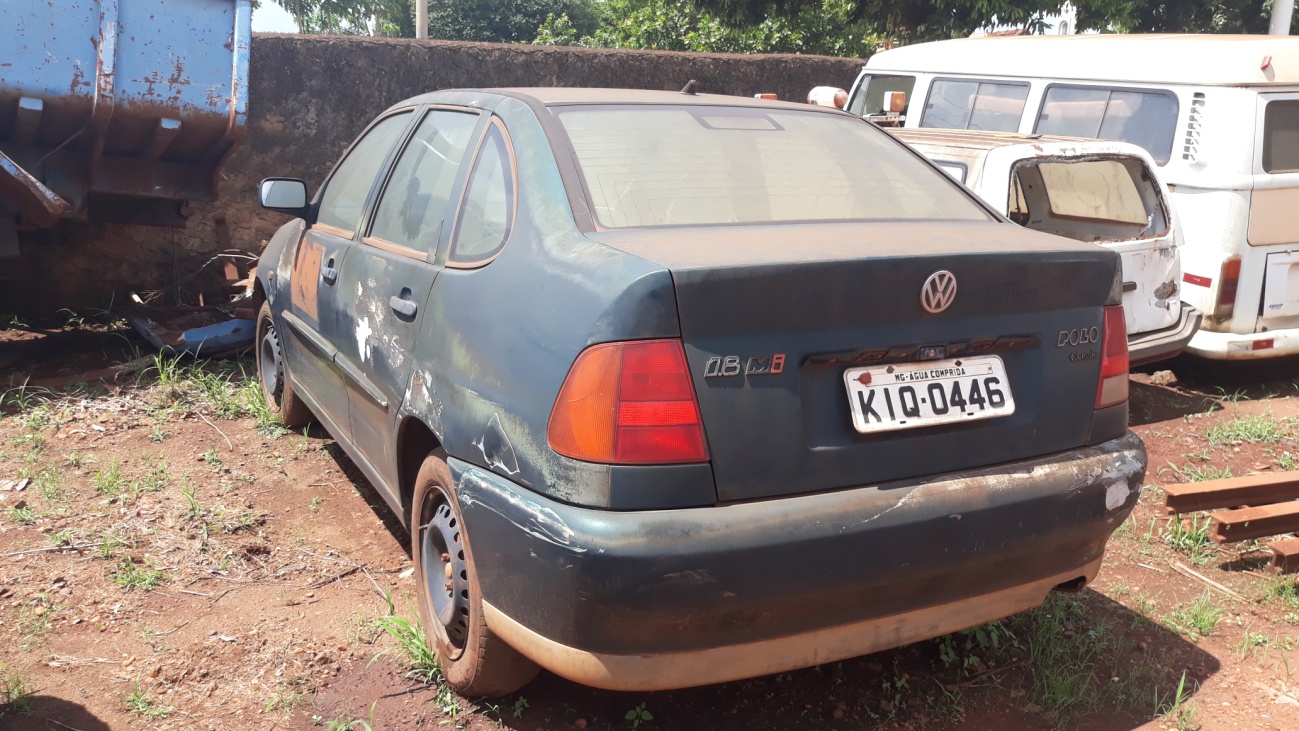 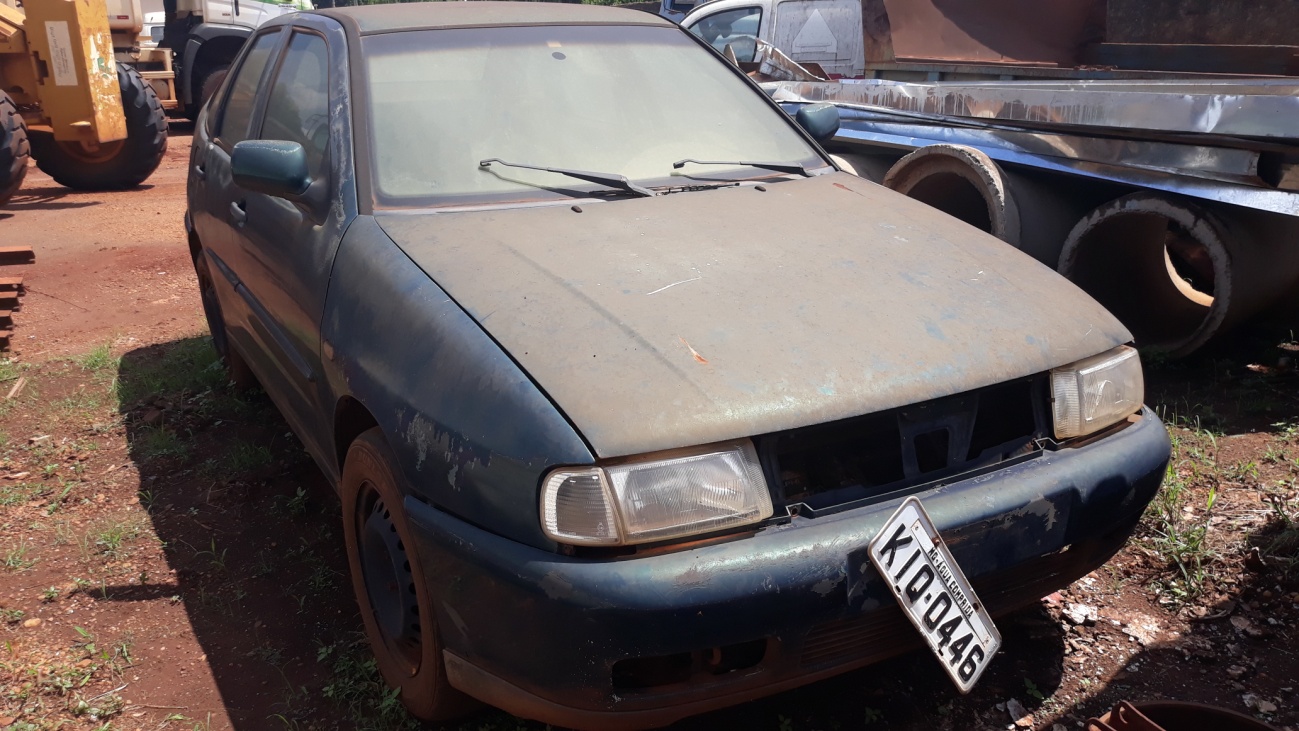 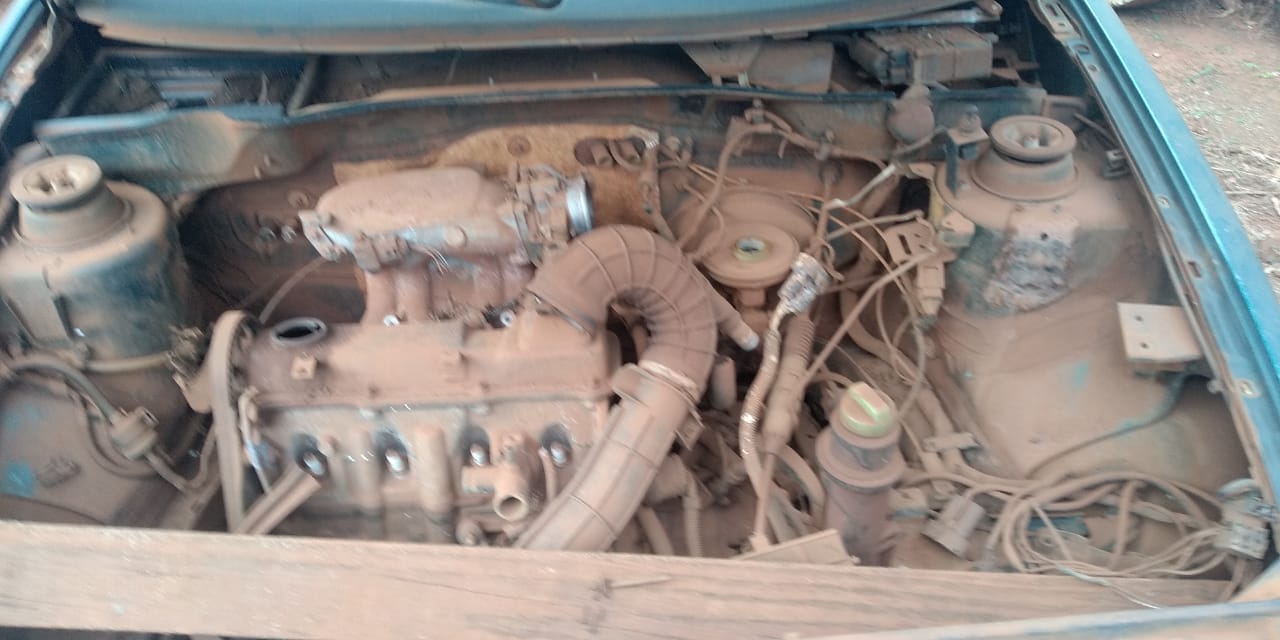 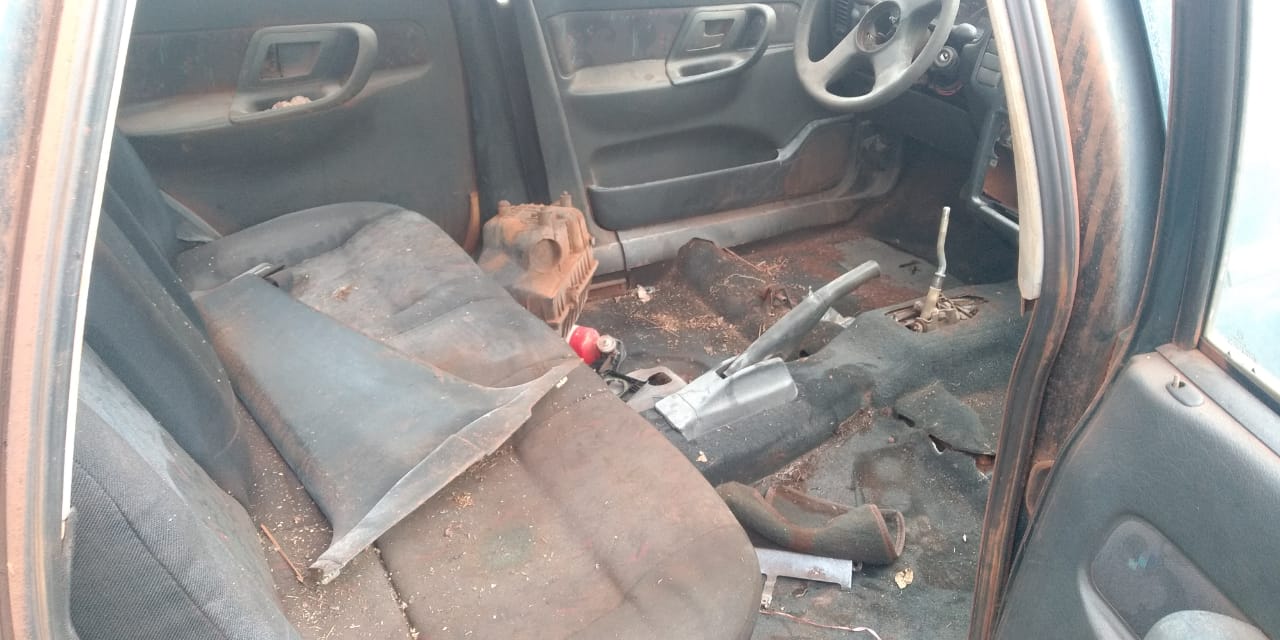 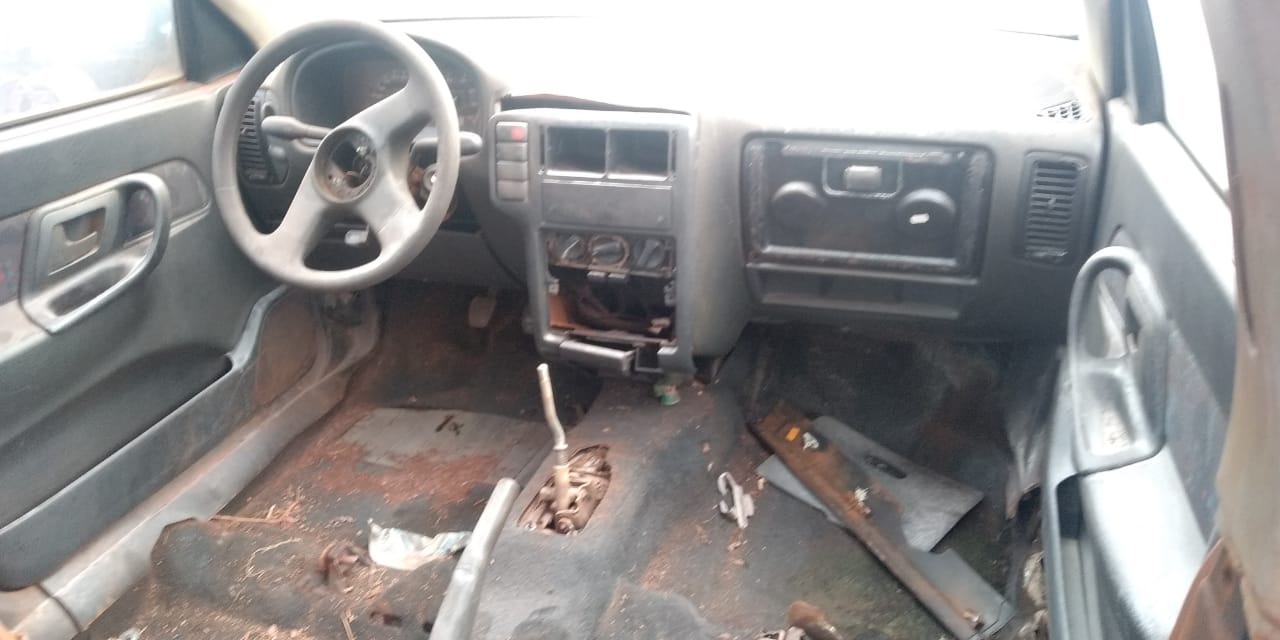 Lote 02 – Kadet Ipanema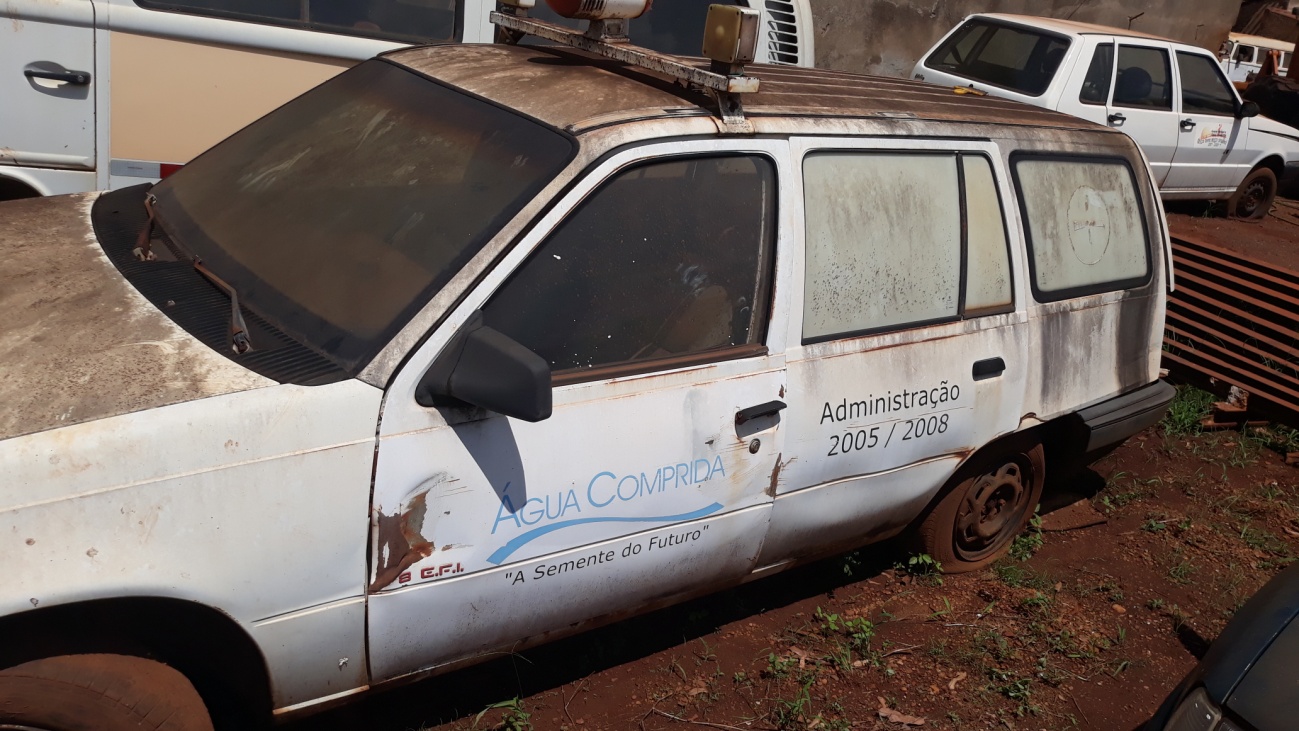 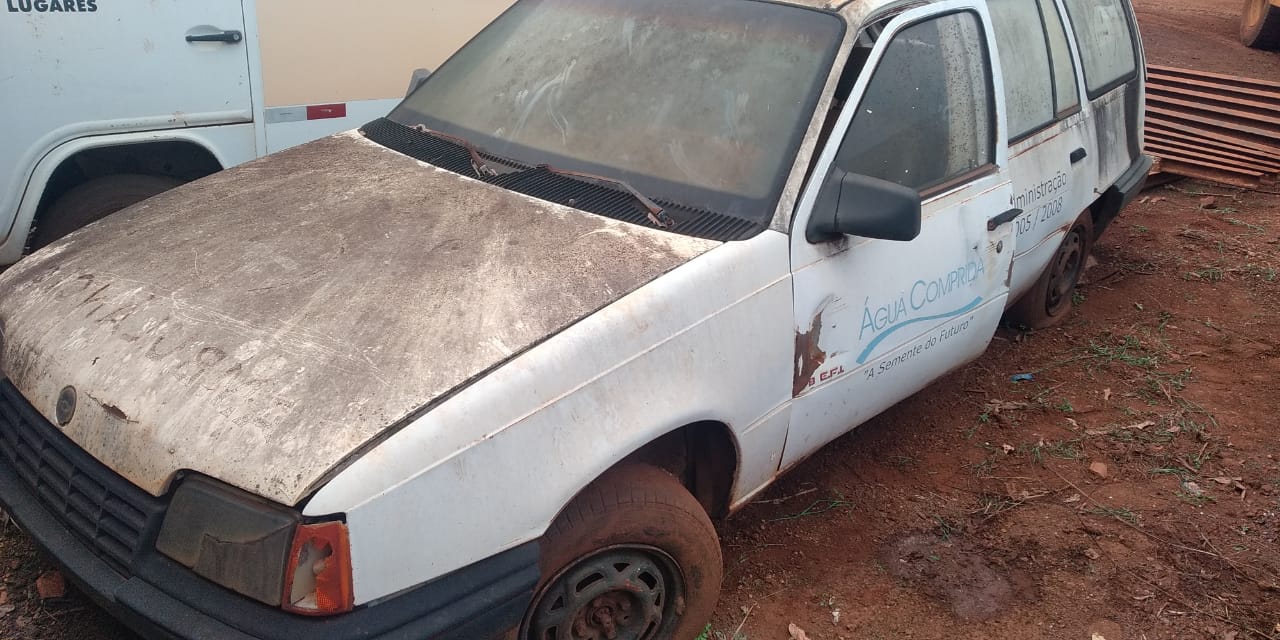 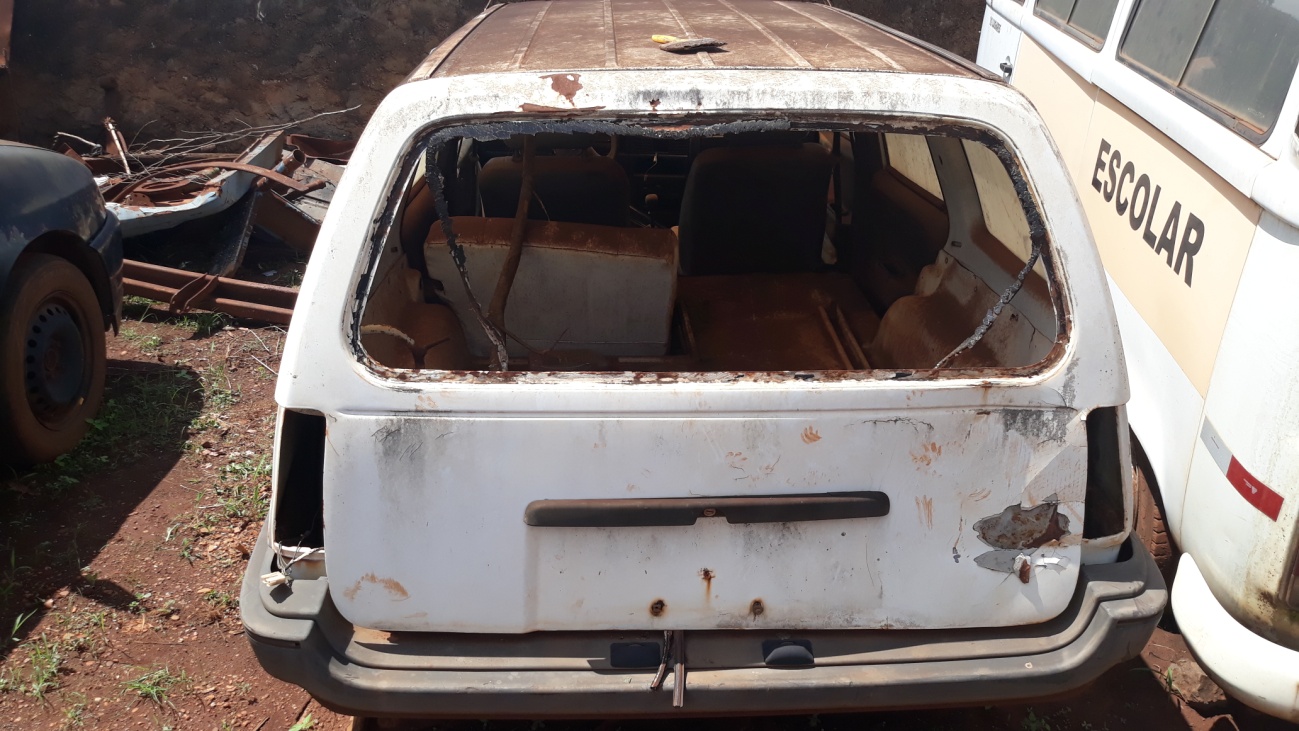 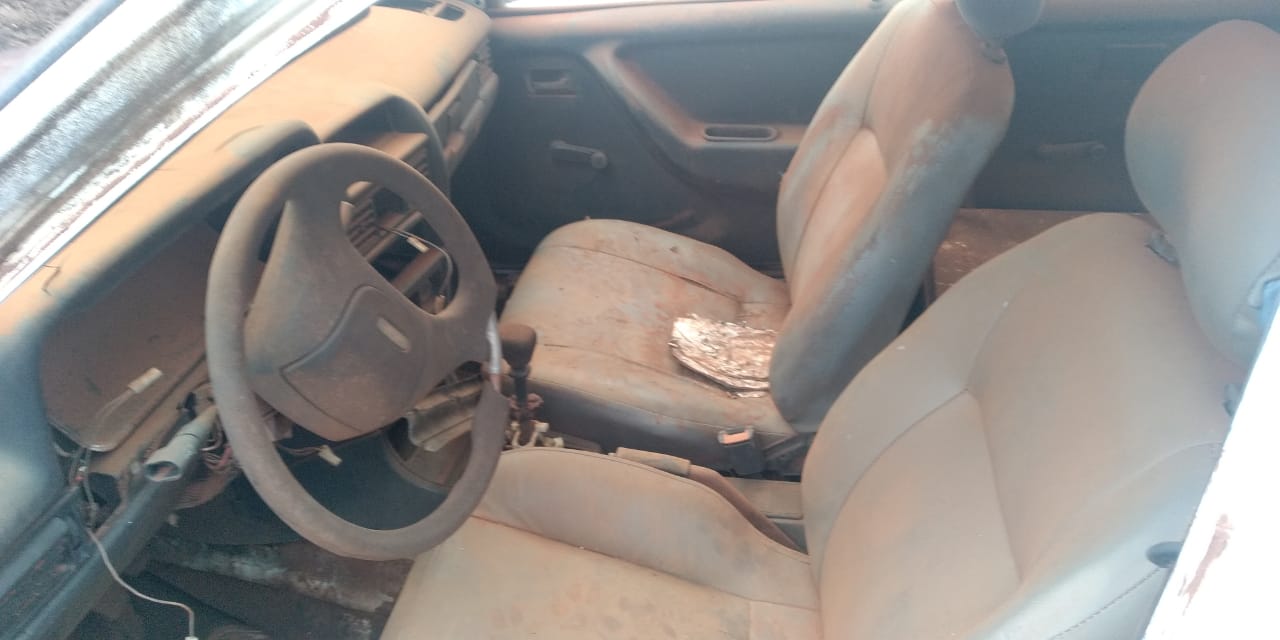 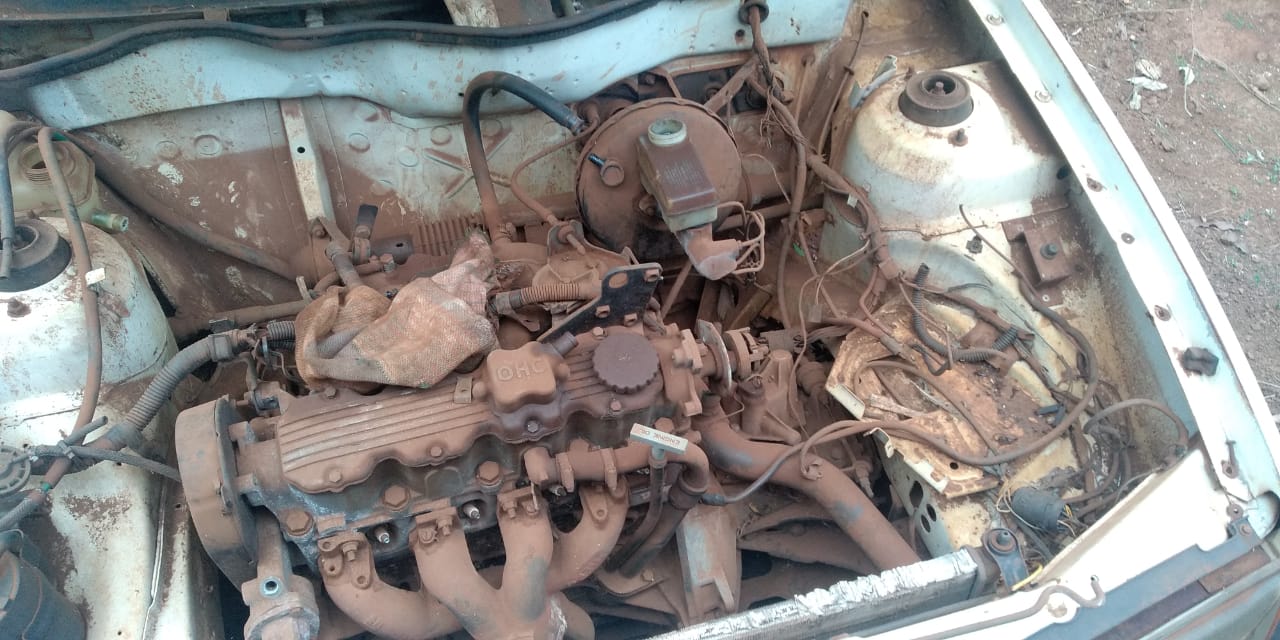 Lote 03 – Kombi HMM-2658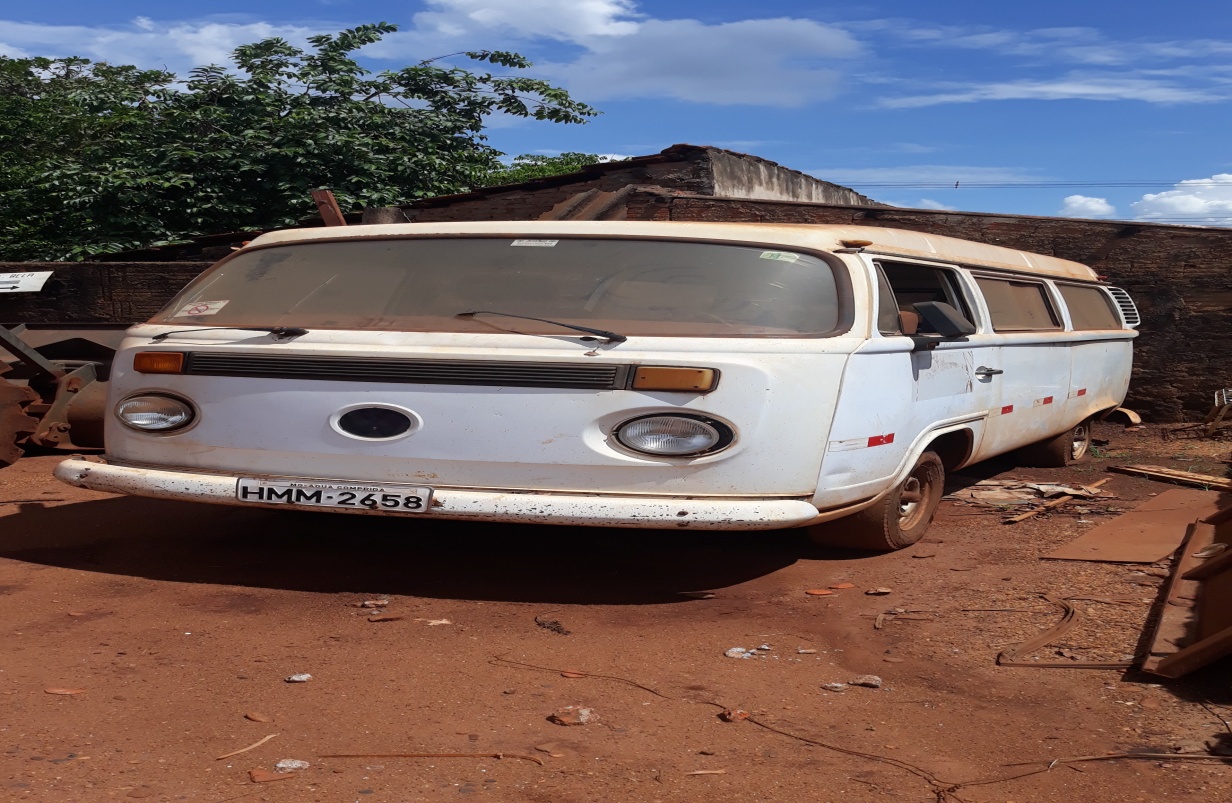 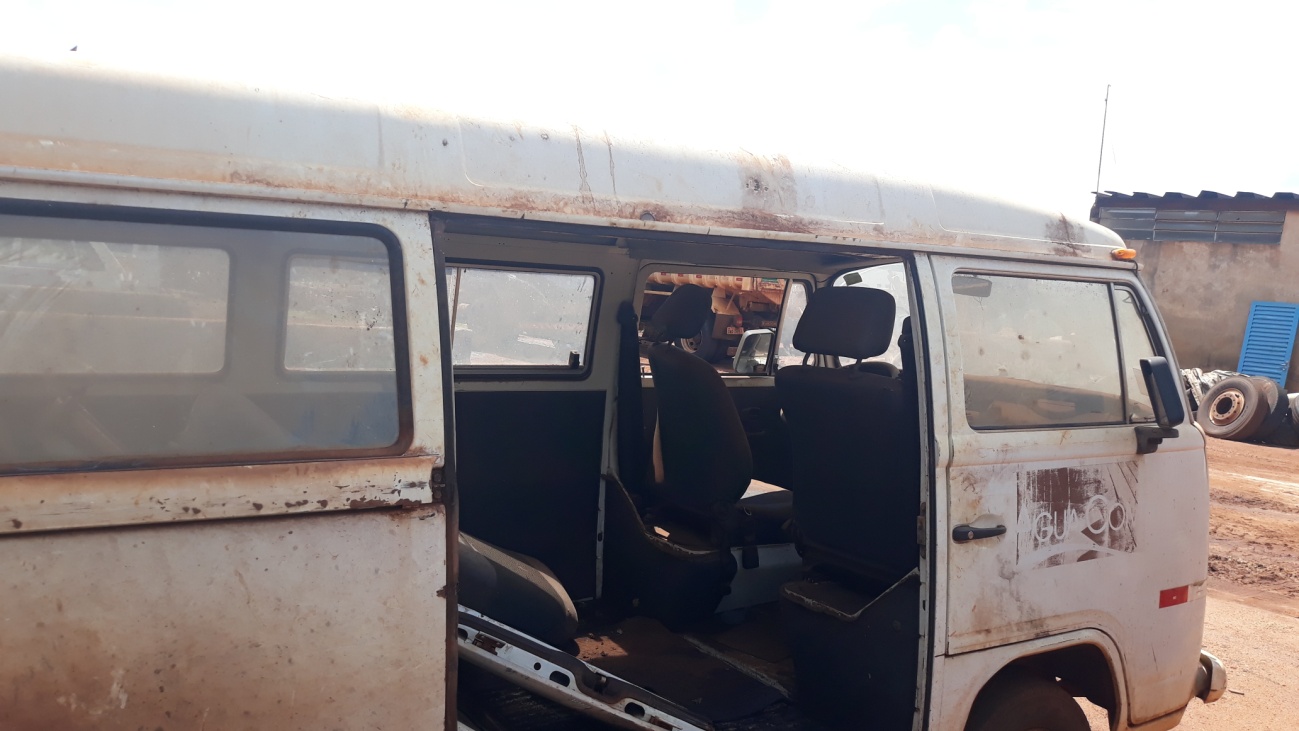 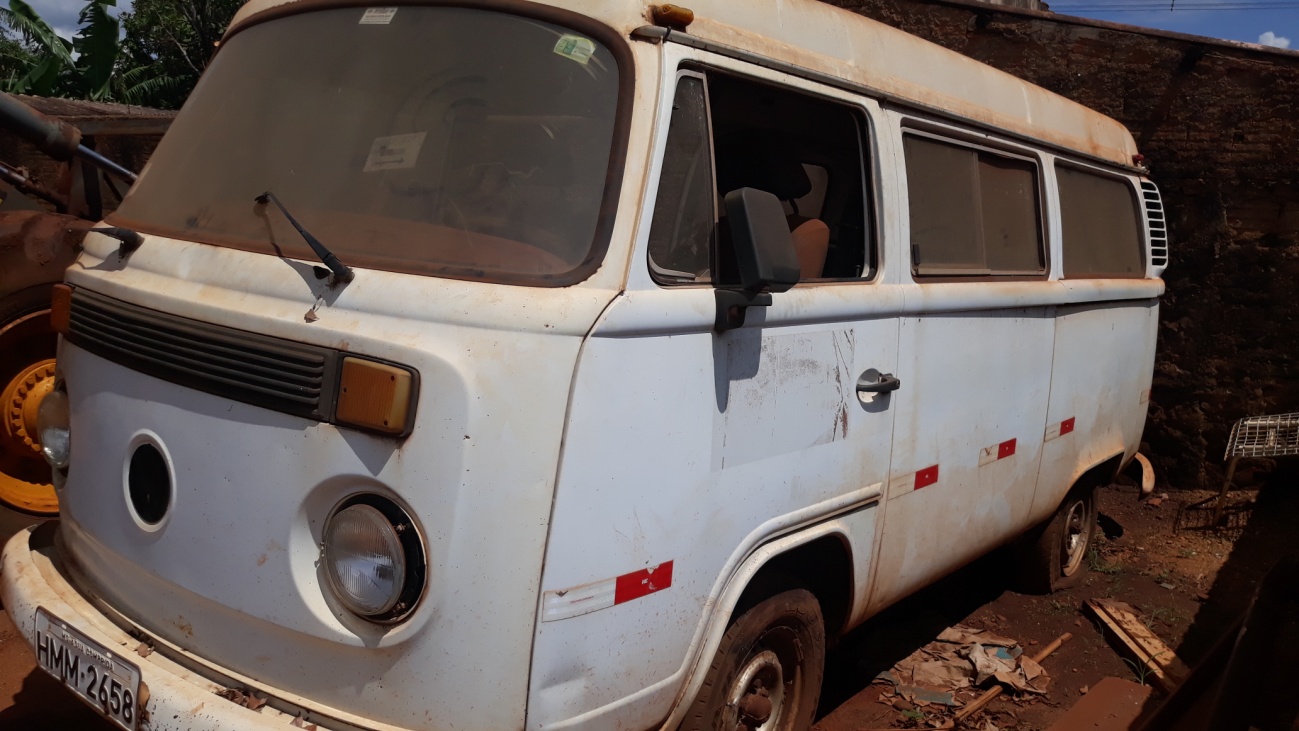 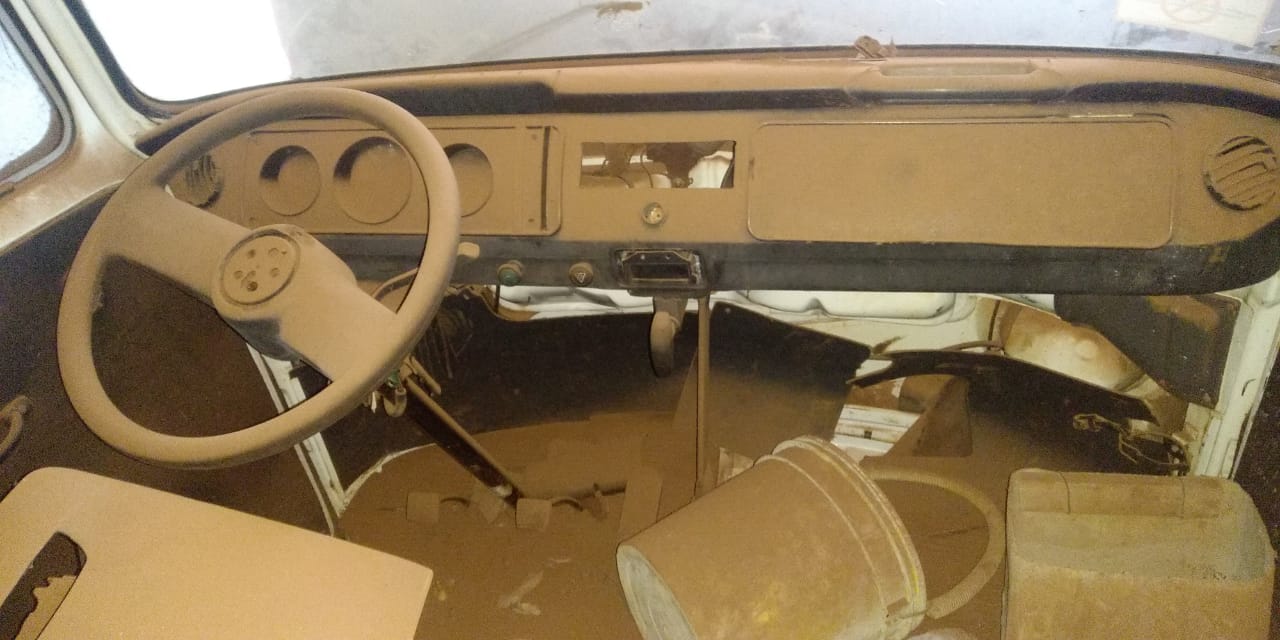 Lote 04 – Kombi HCY-5056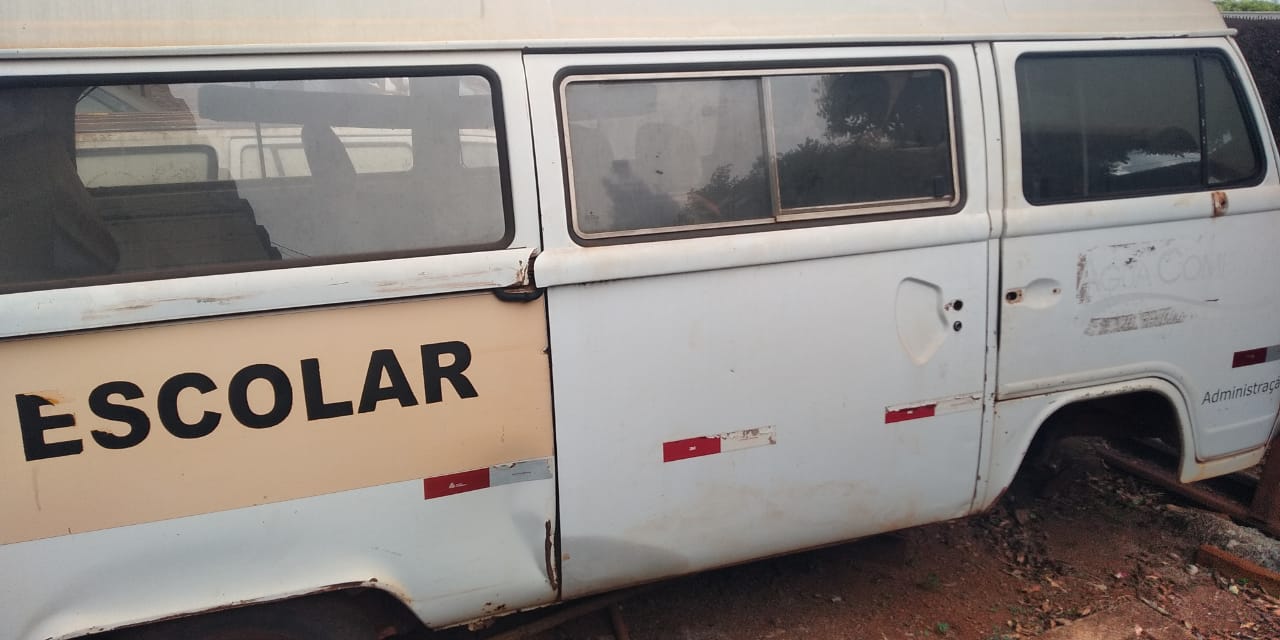 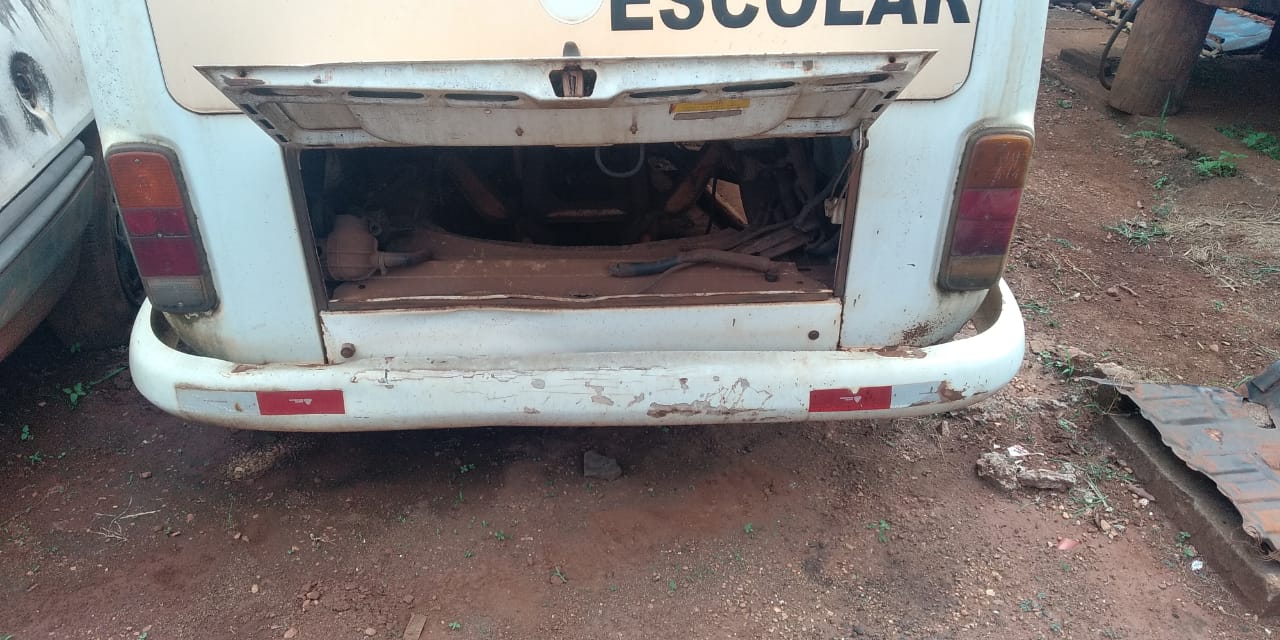 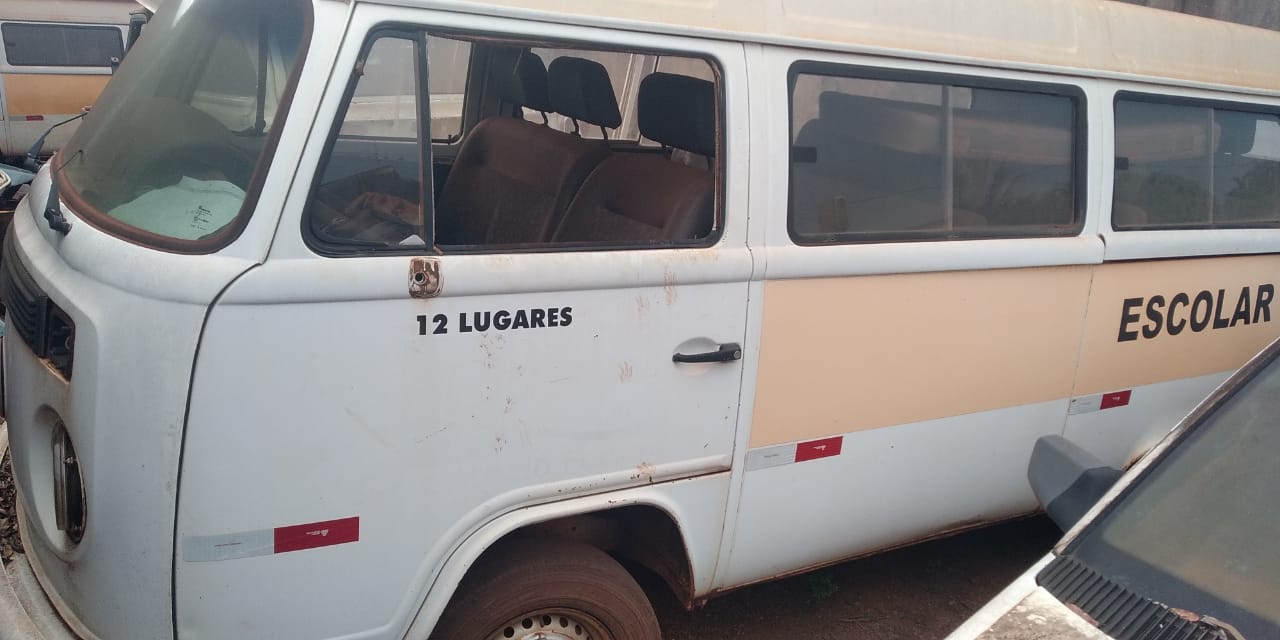 Lote 05 – Kombi HMN-2568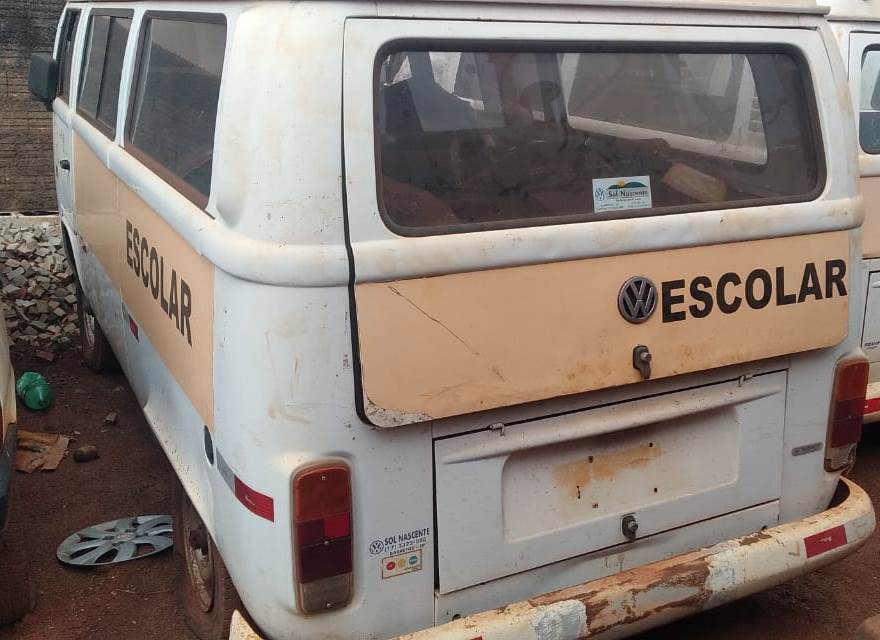 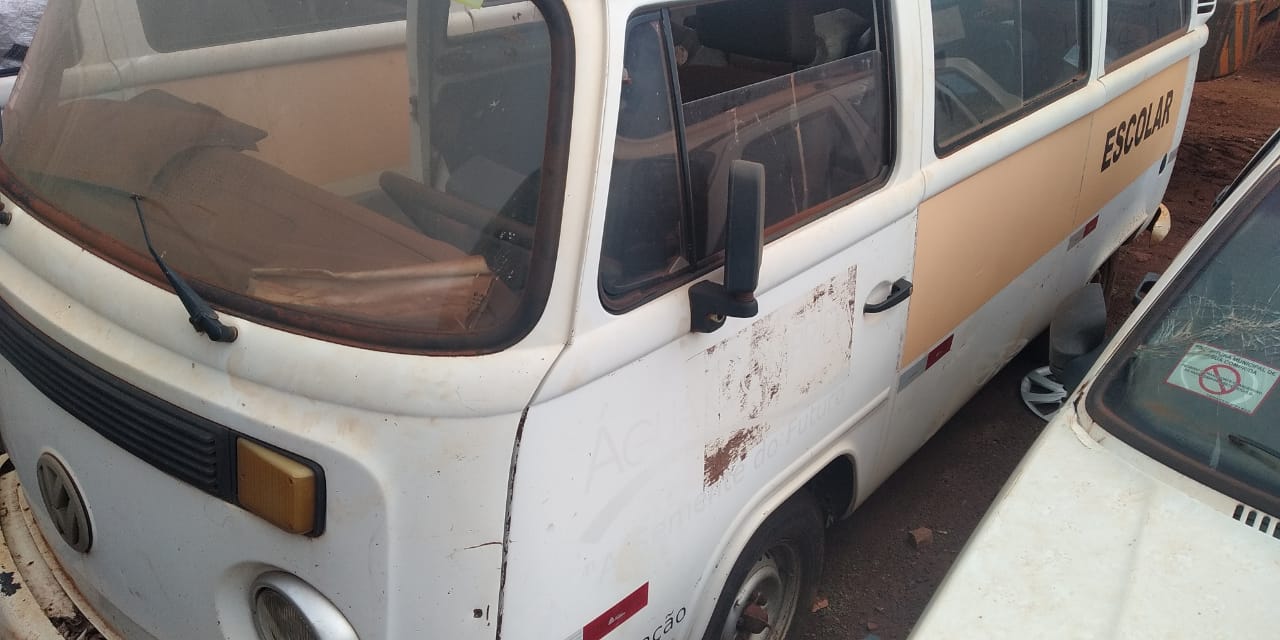 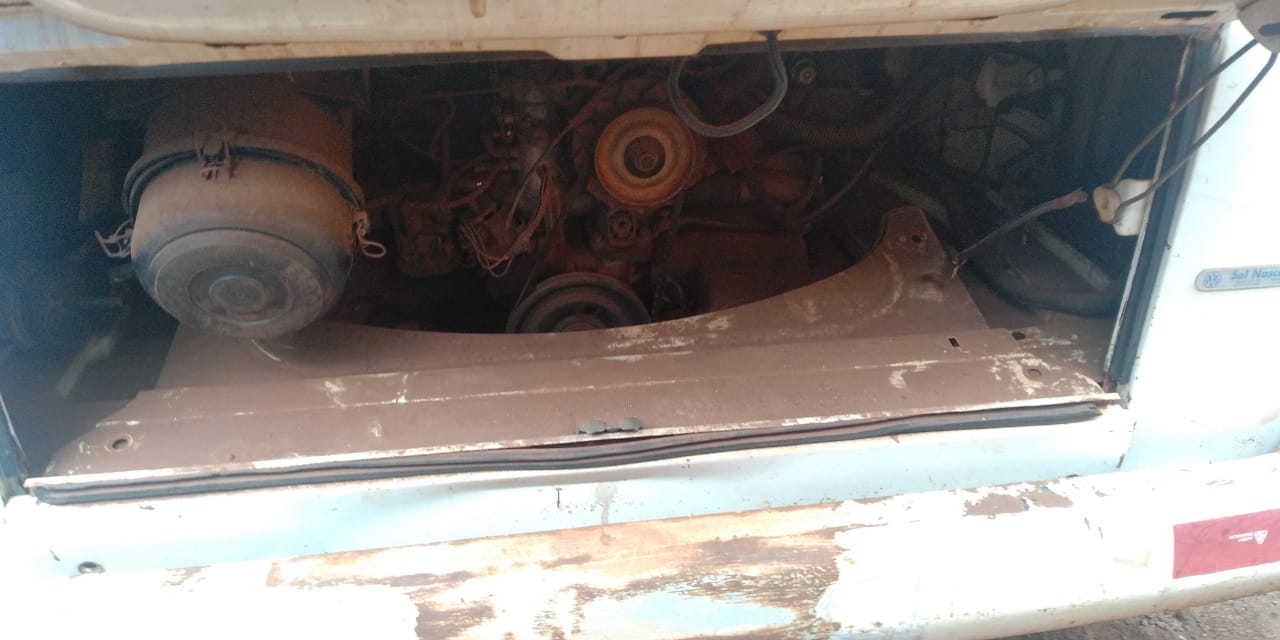 Lote 06 – Kombi HCY-5079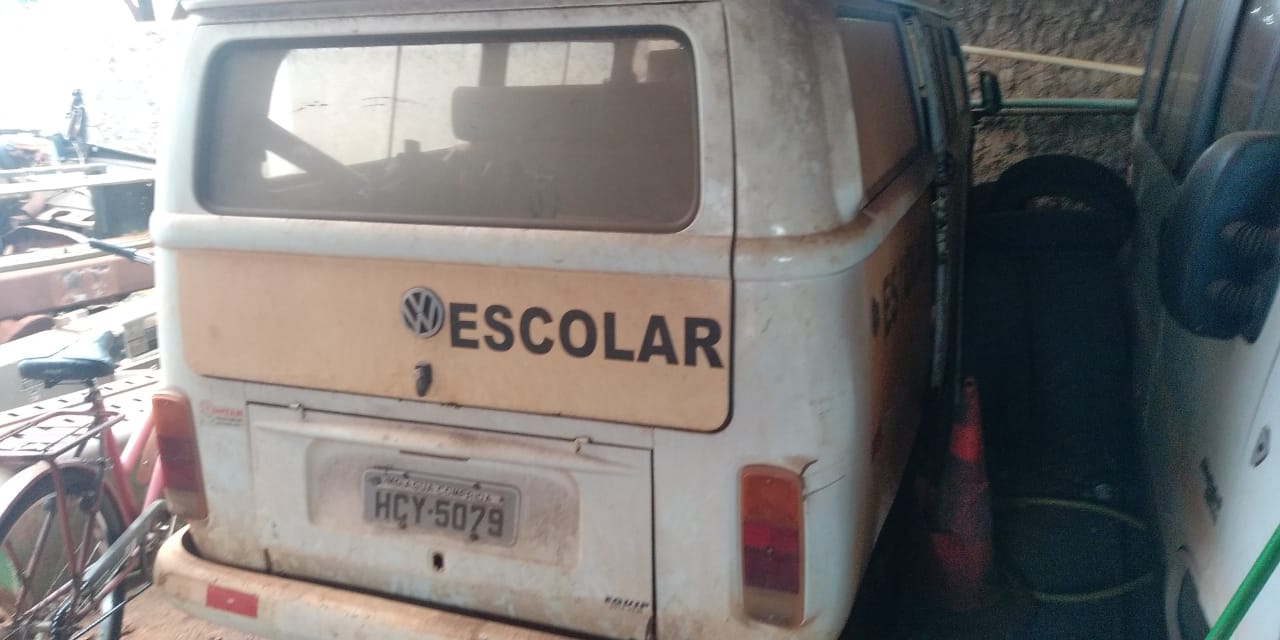 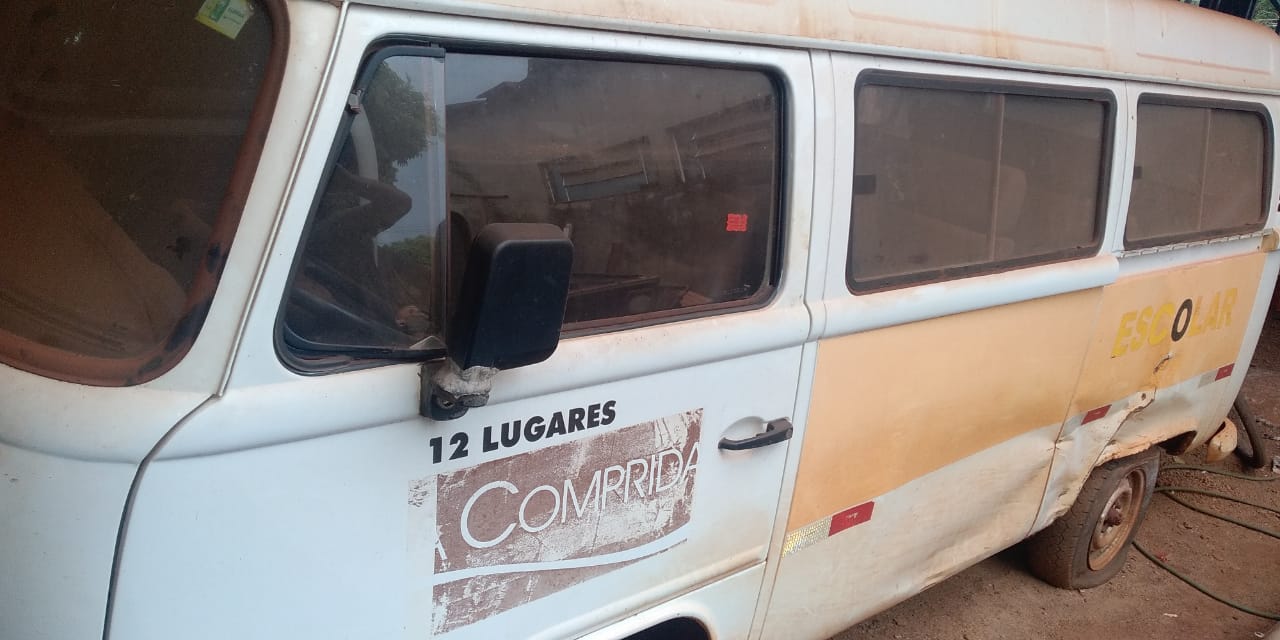 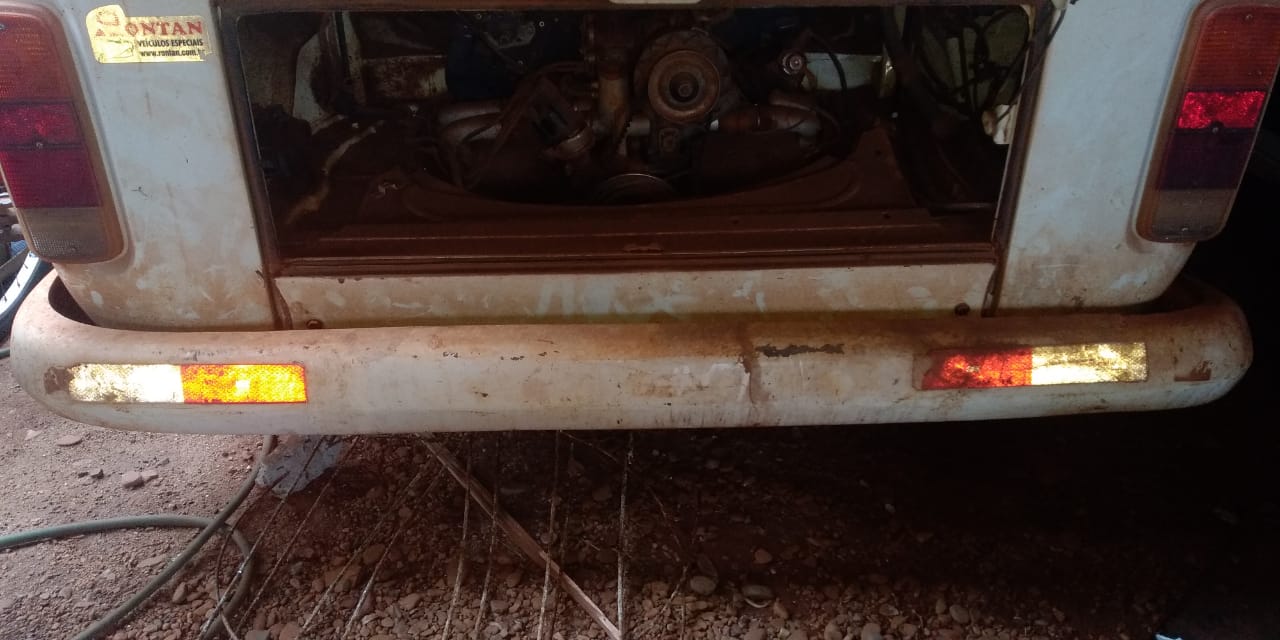 Lote 07 – Caminhão Ford F12000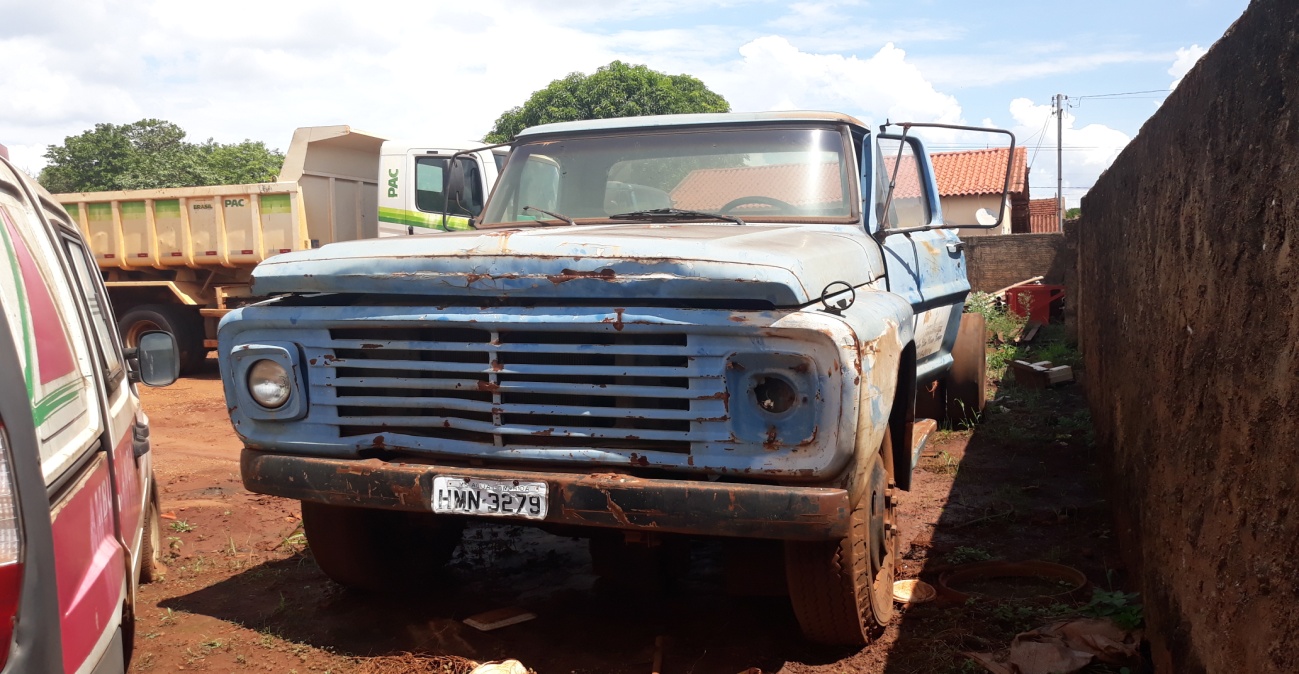 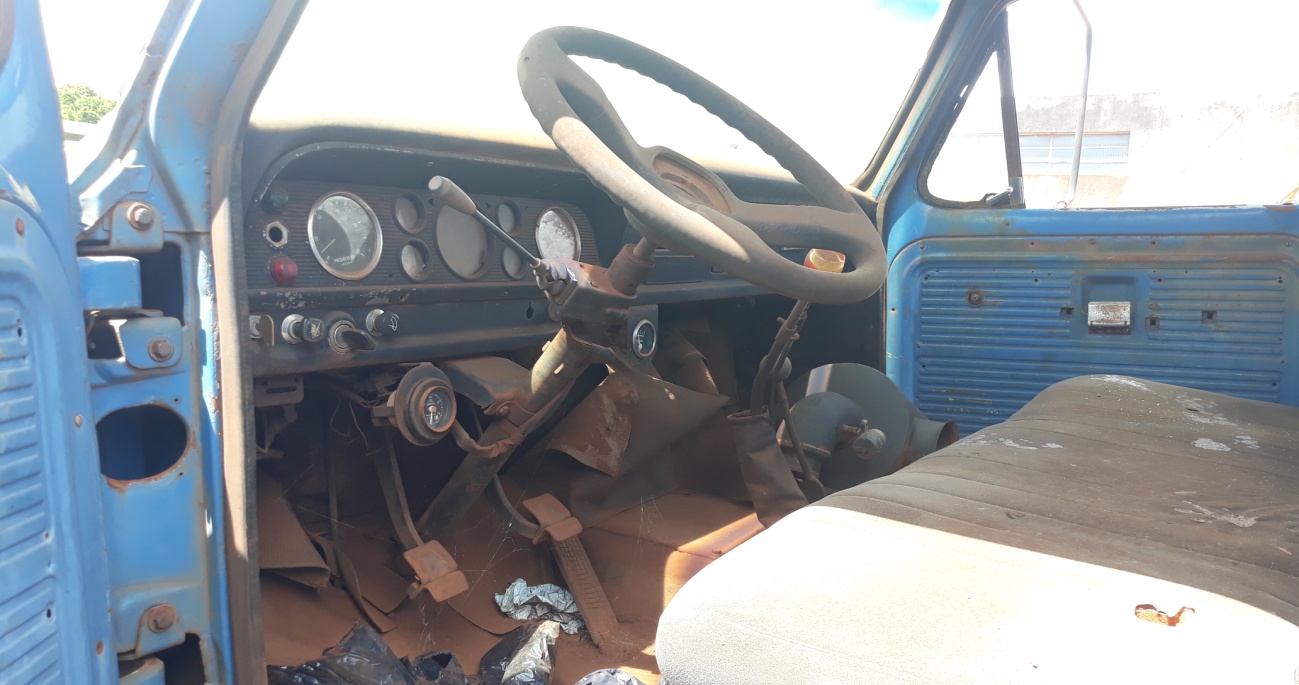 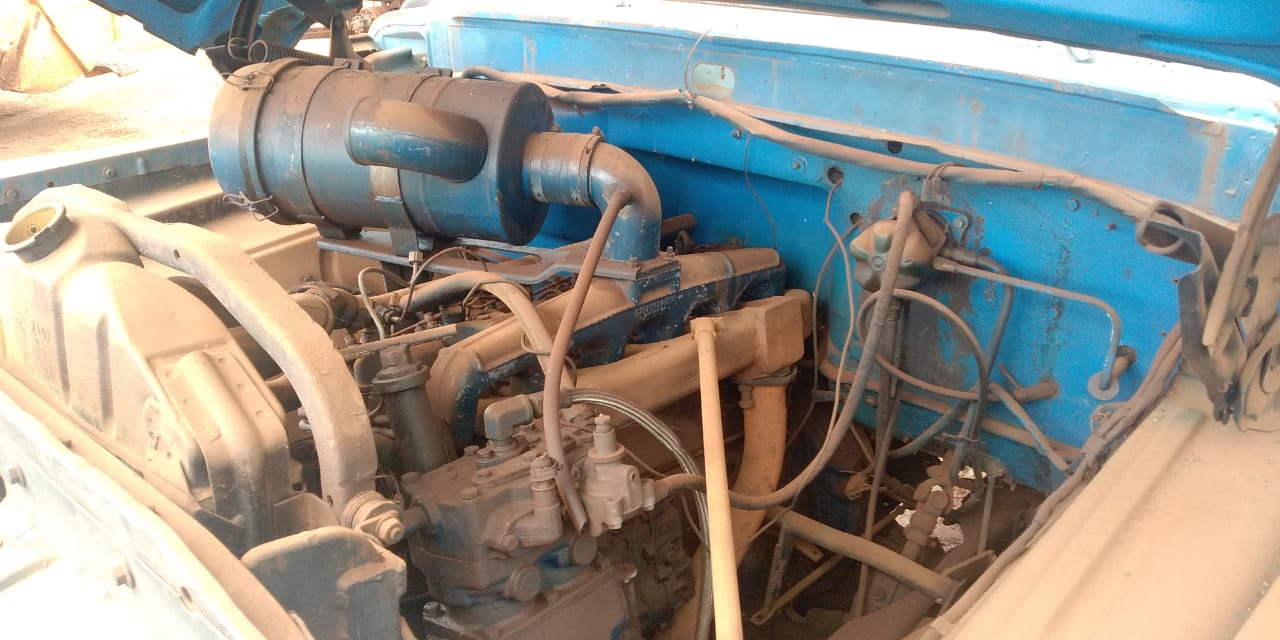 Lote 08 – Caminhão Ford F600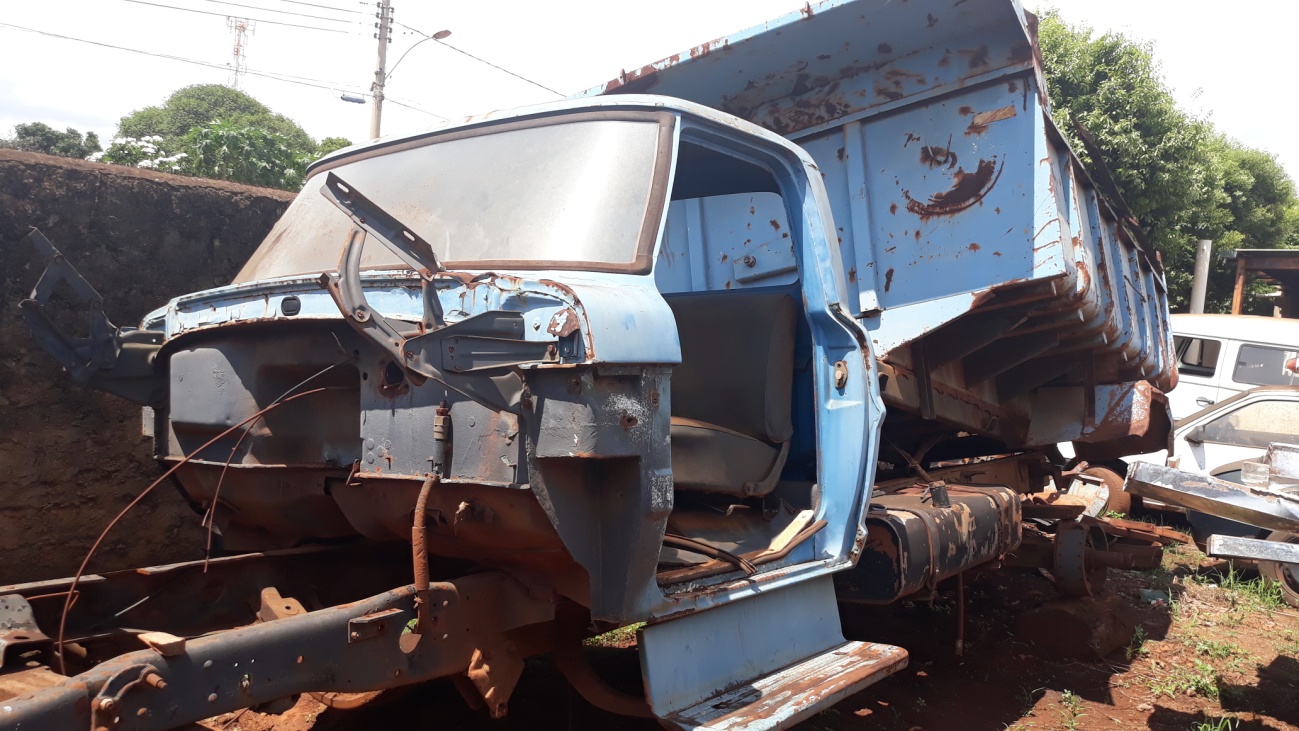 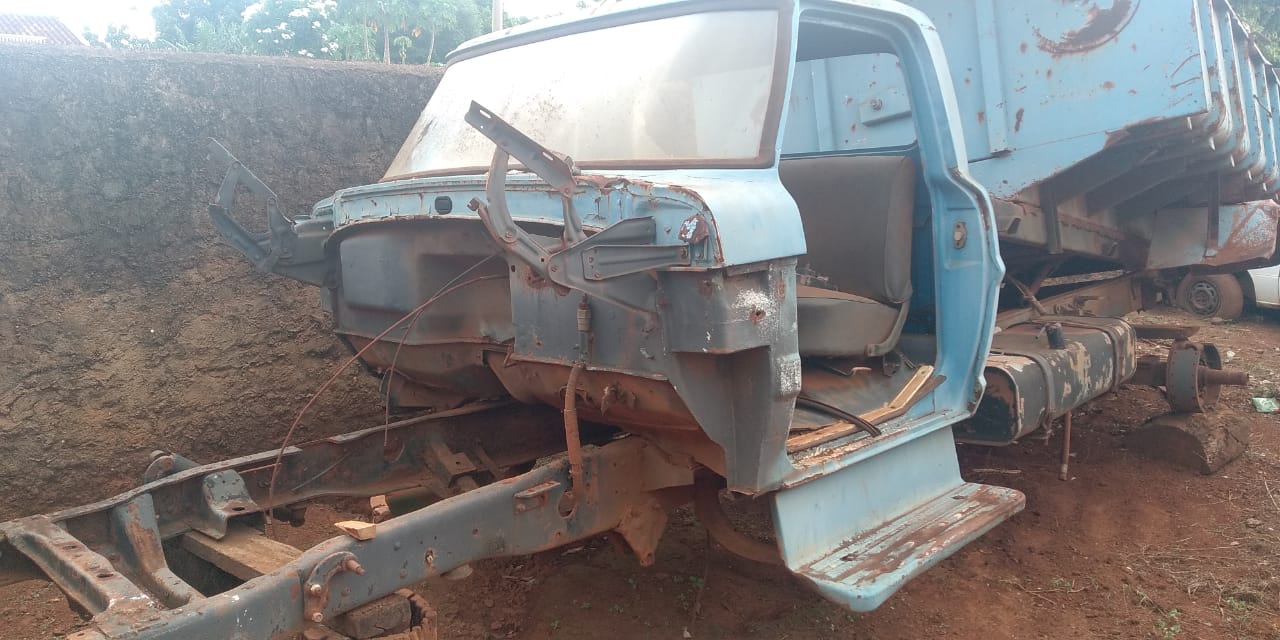 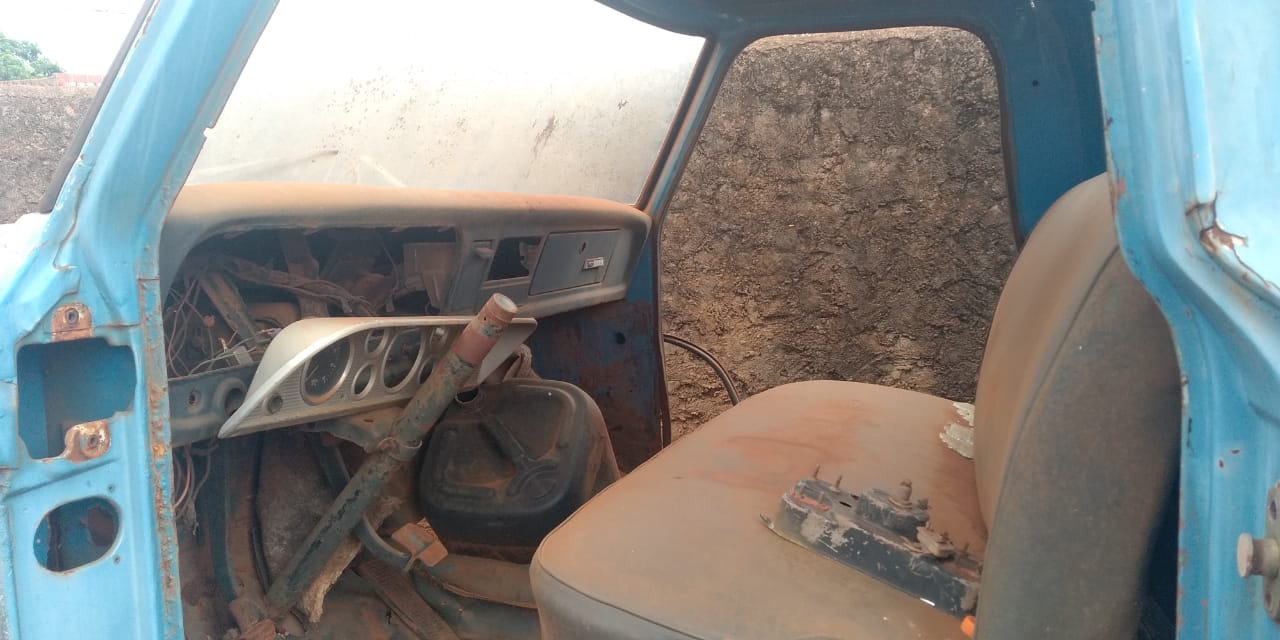 Lote 09 – Veraneio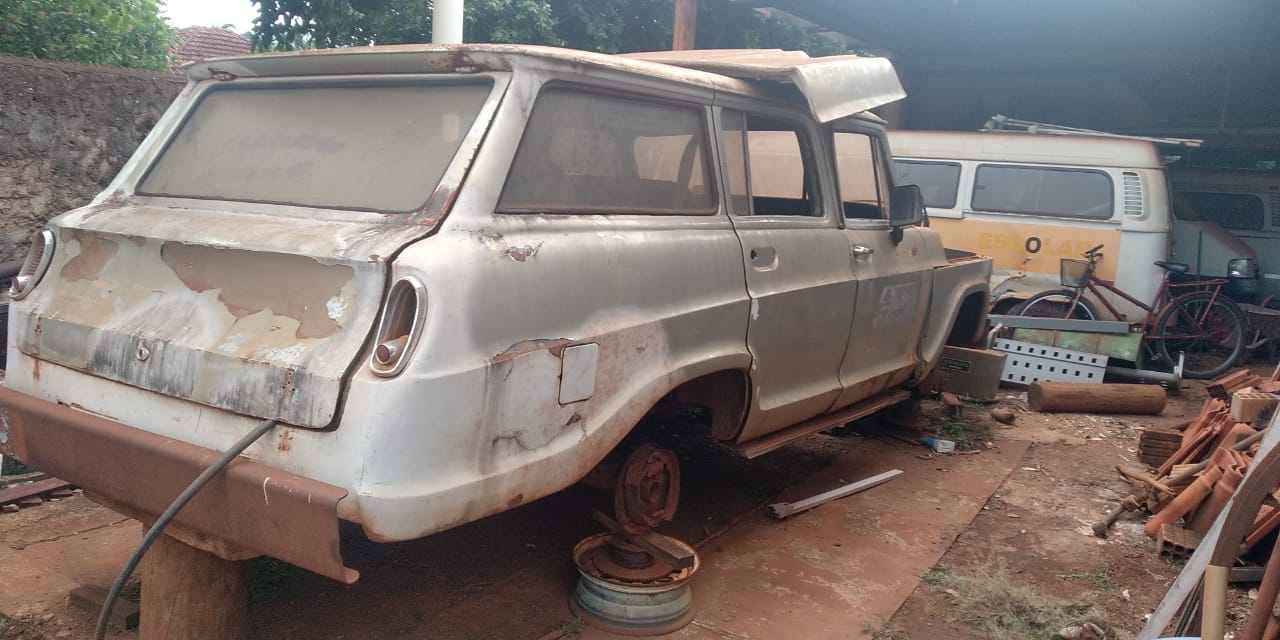 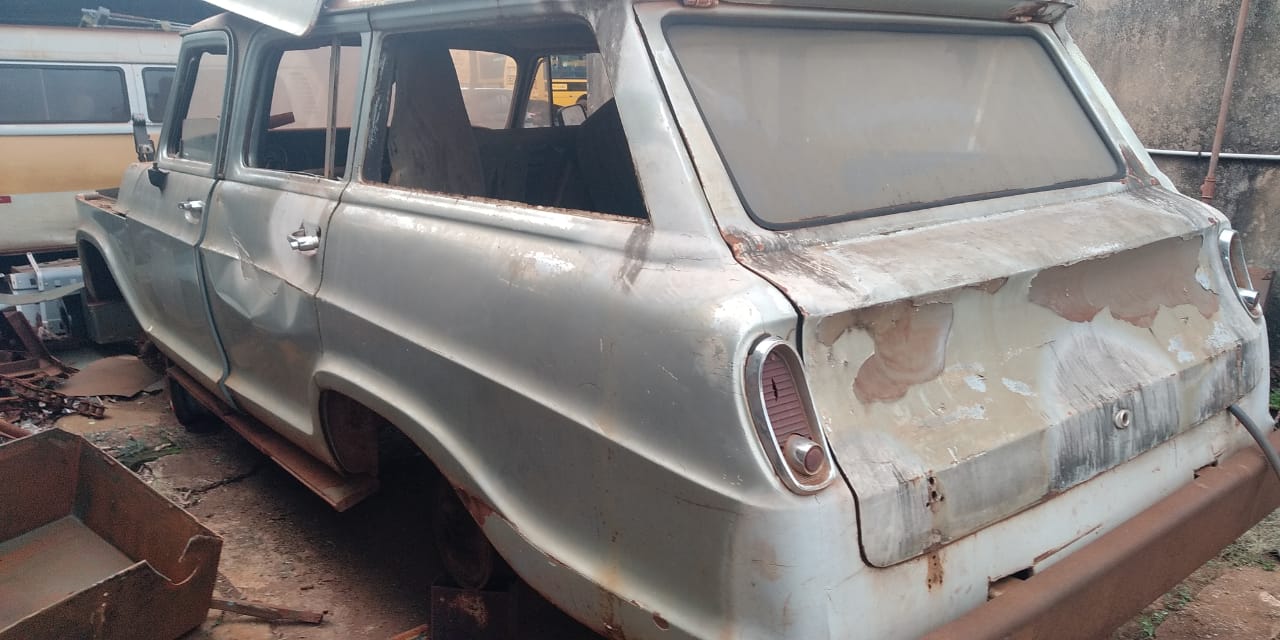 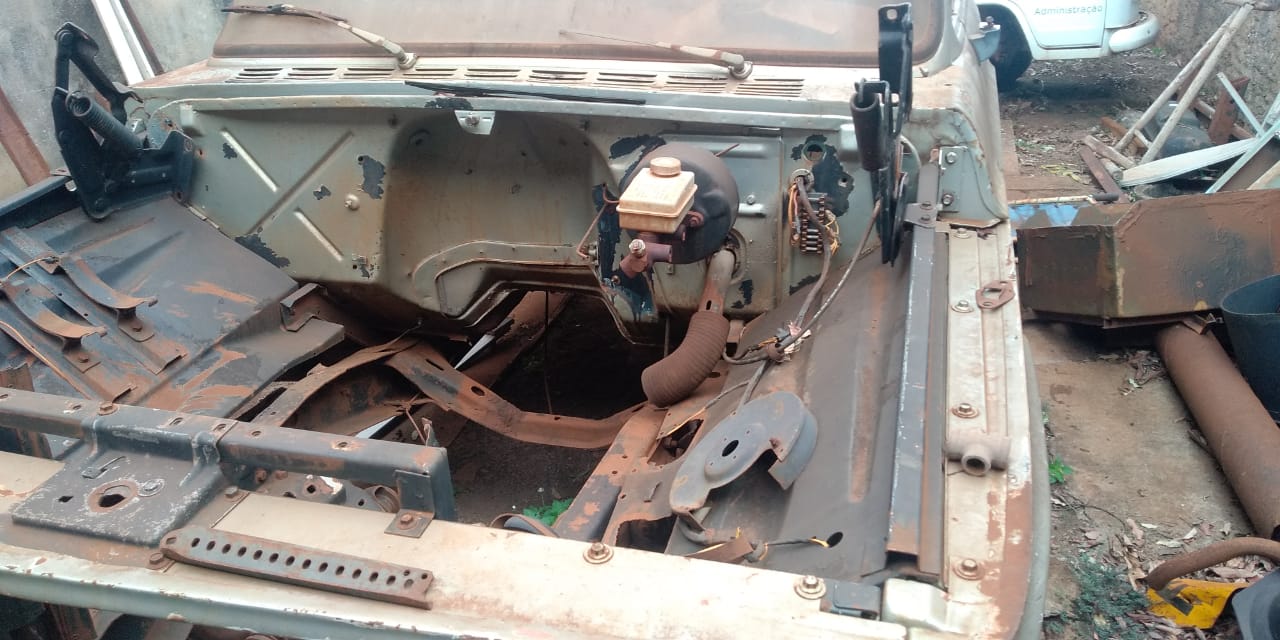 Lote 10 – Caçamba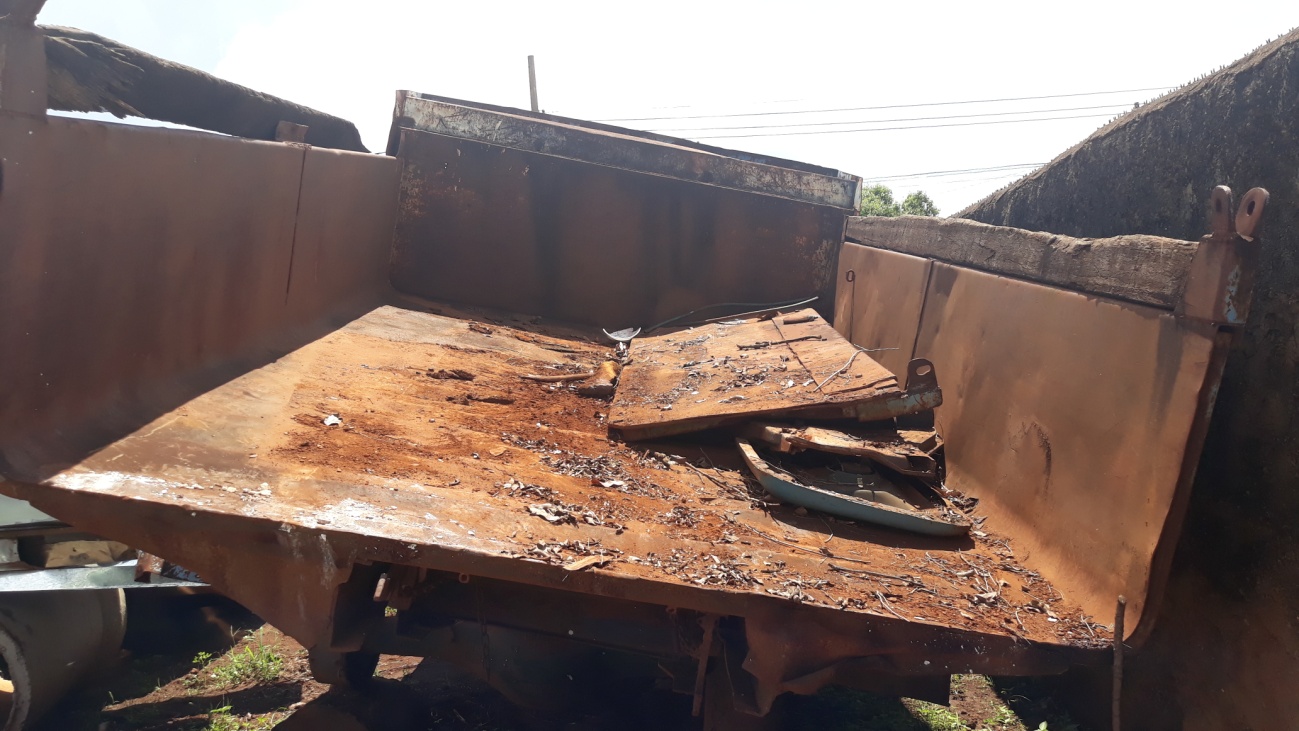 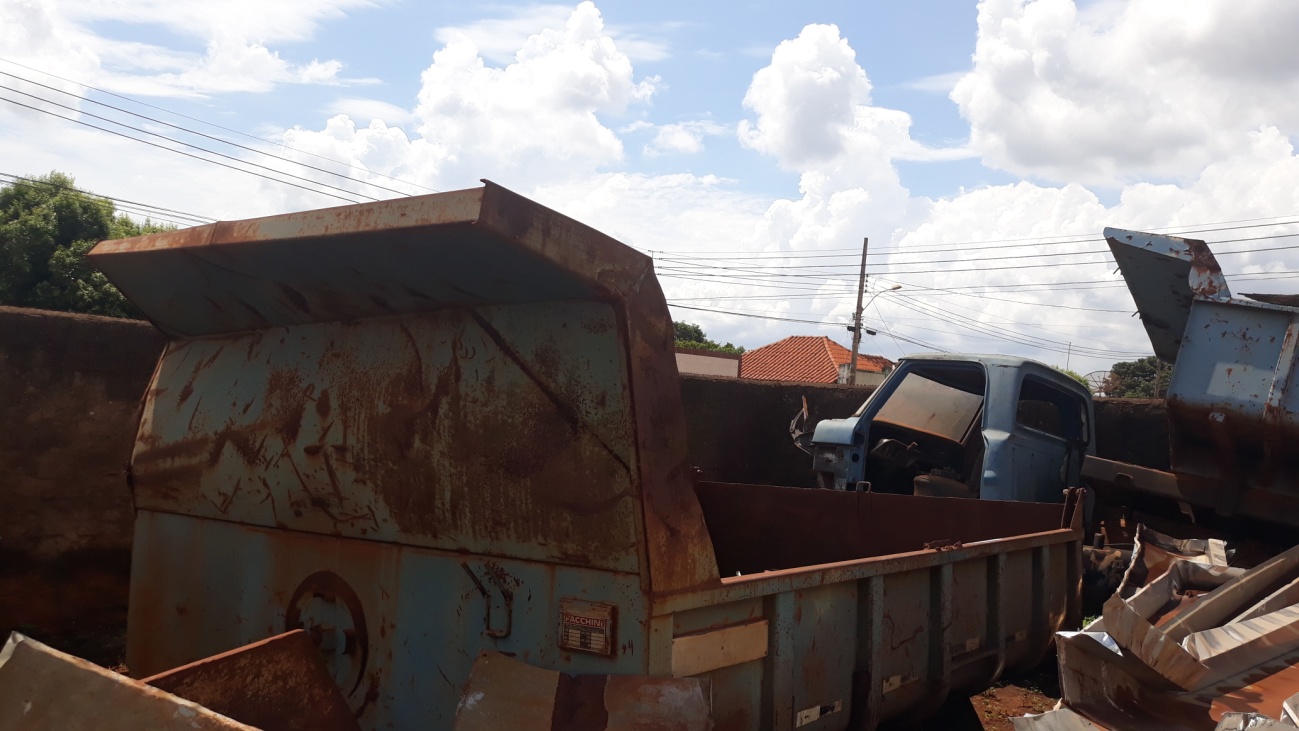 Lote 11 – Ensiladeira Jumil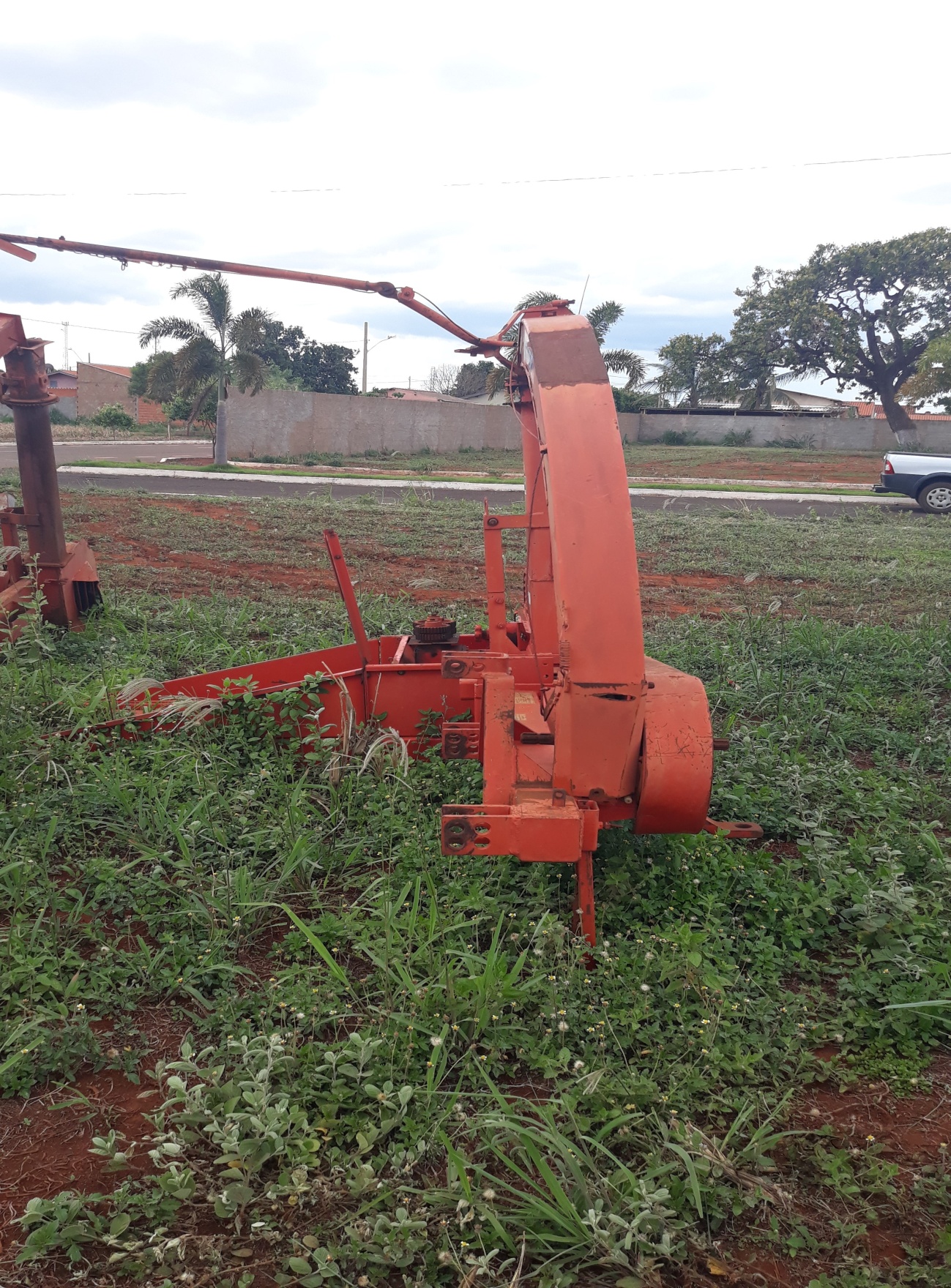 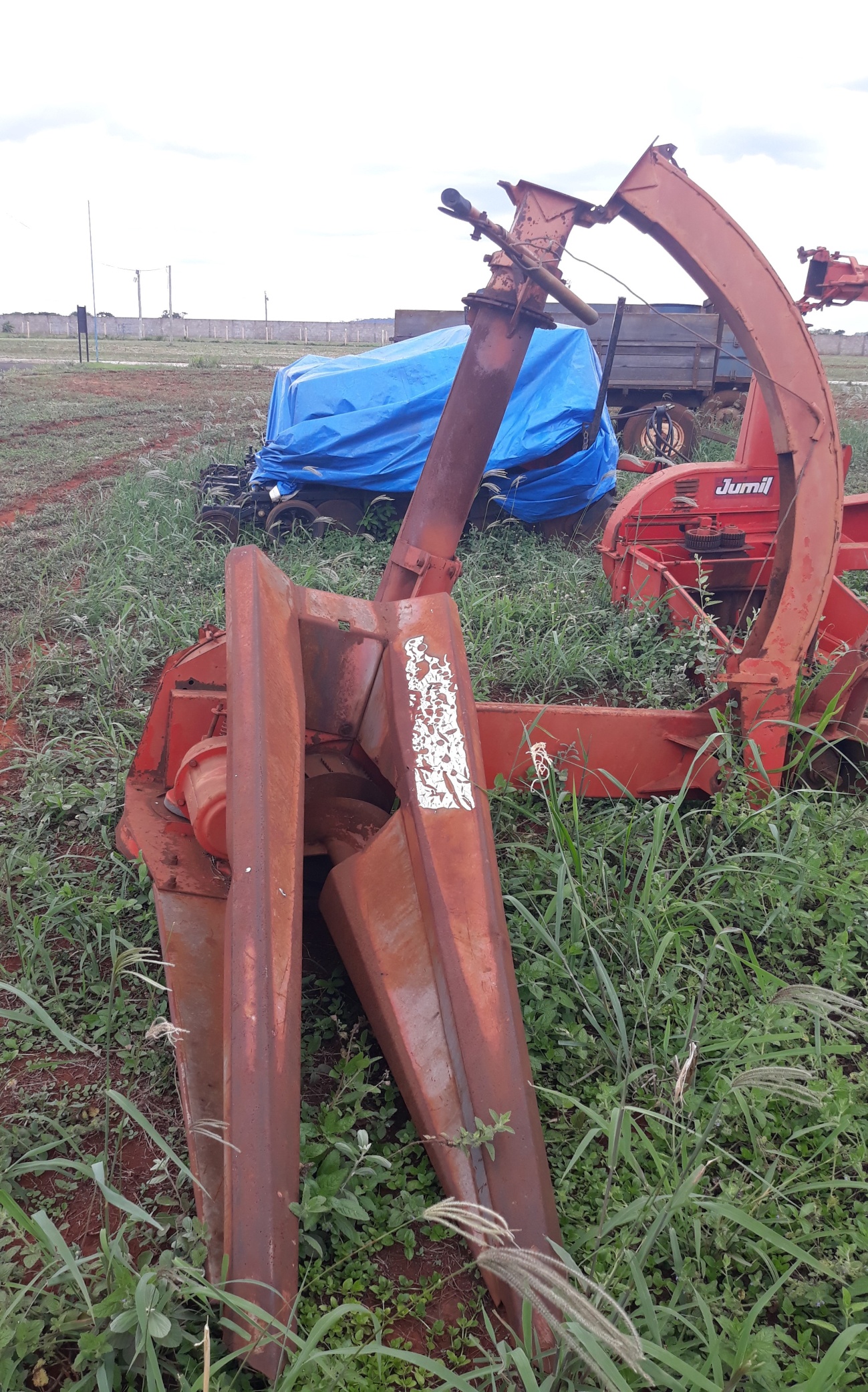 Lote 12 – Ensiladeira 2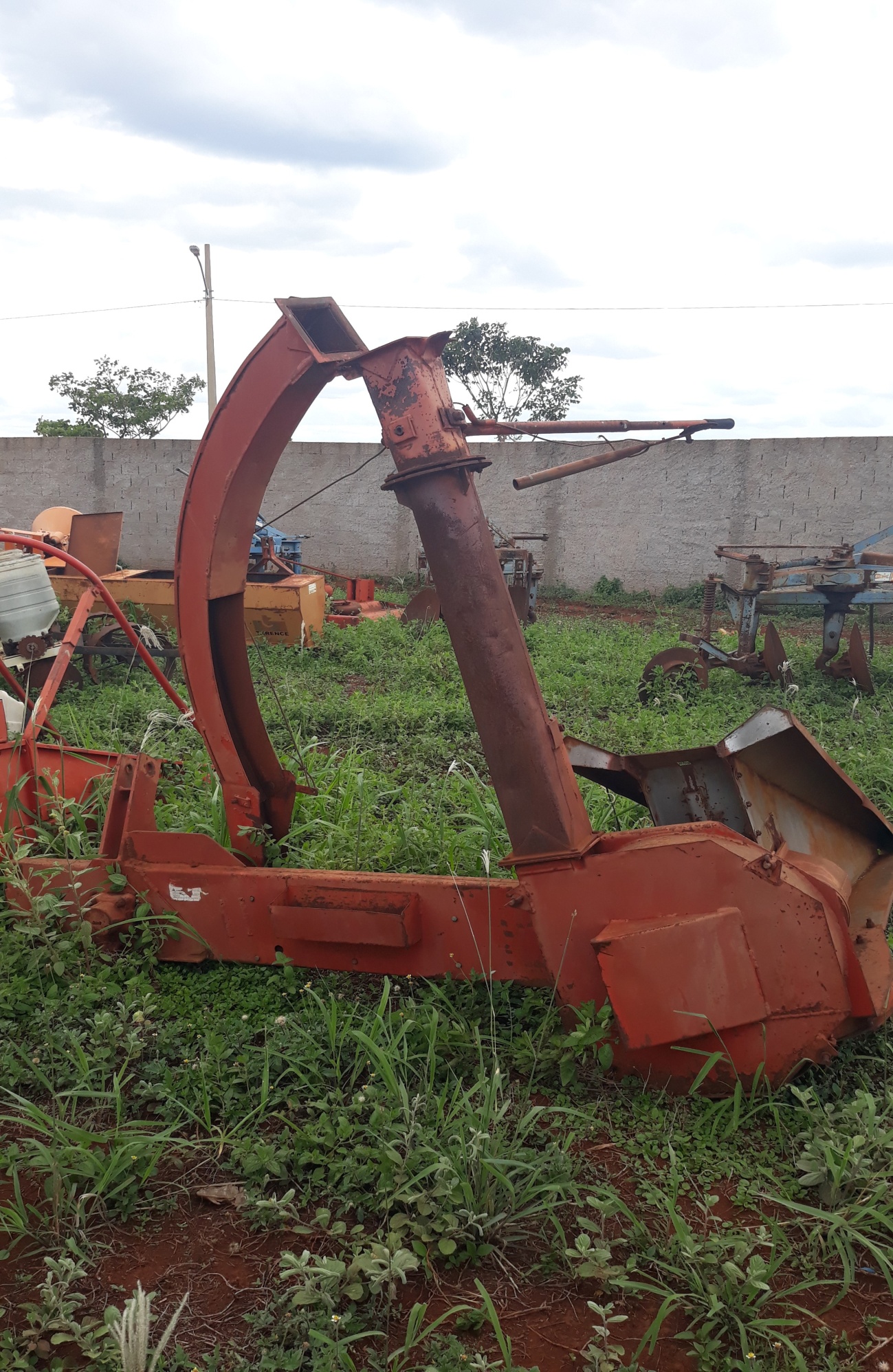 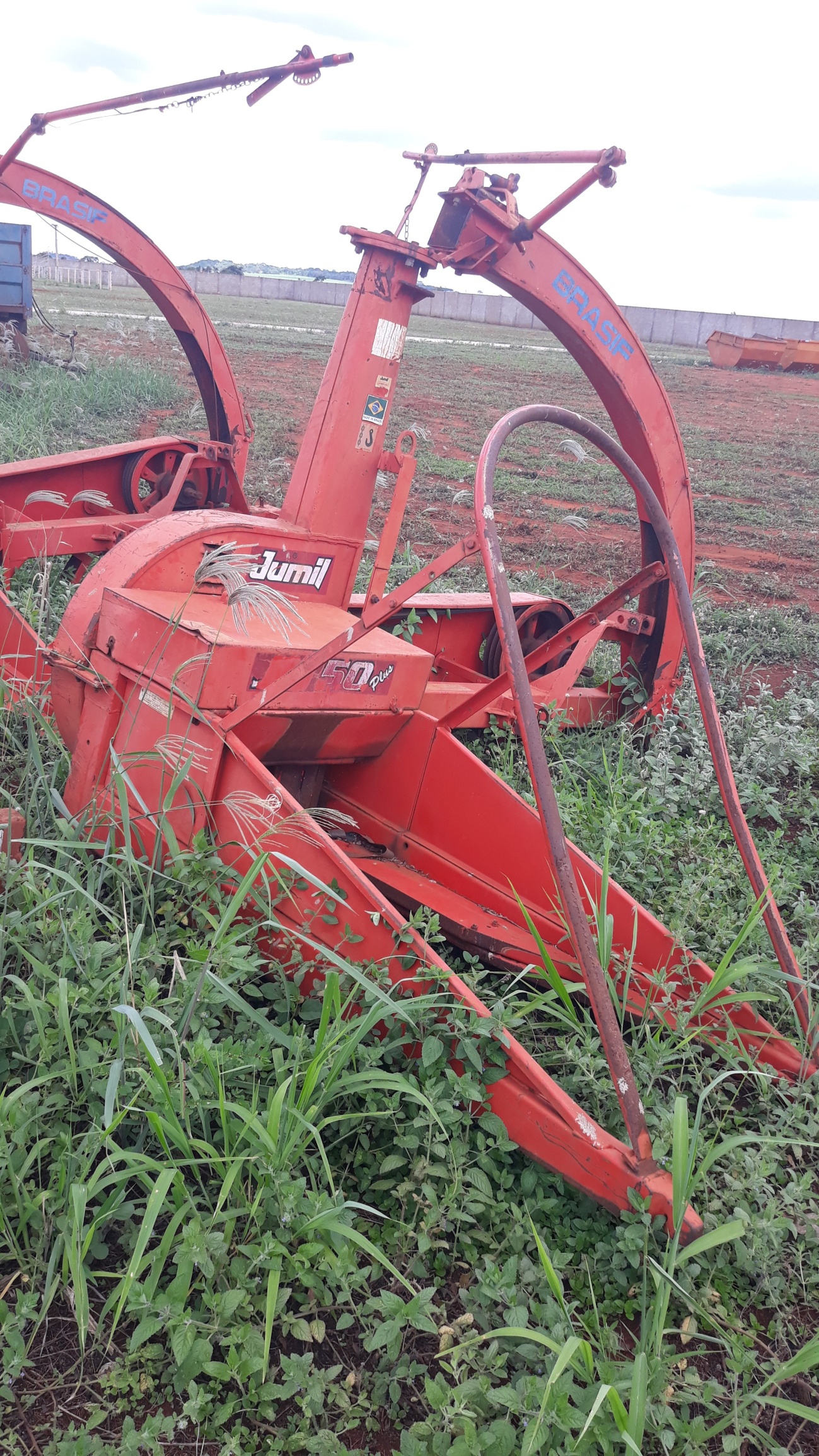 Lote 13 – Niveladora Piccin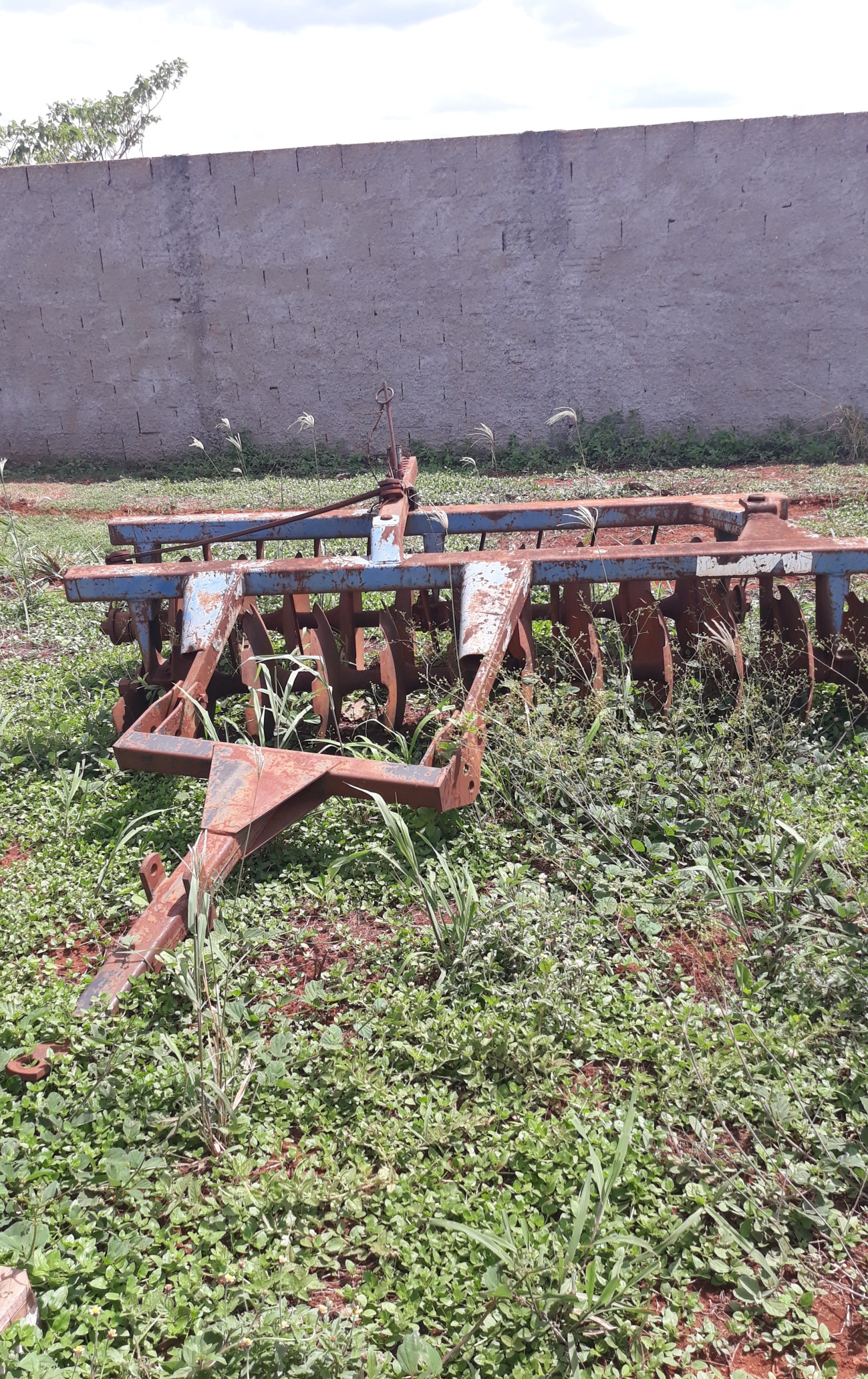 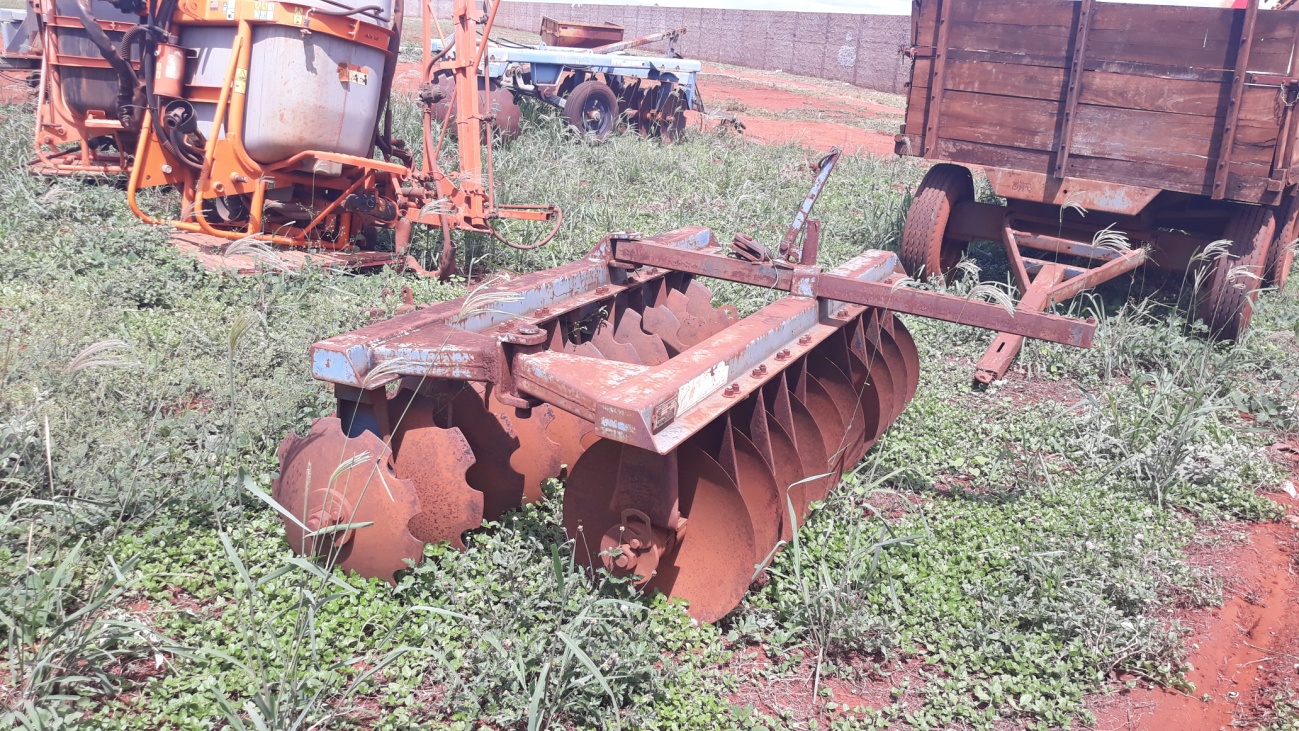 Lote 14 – Arado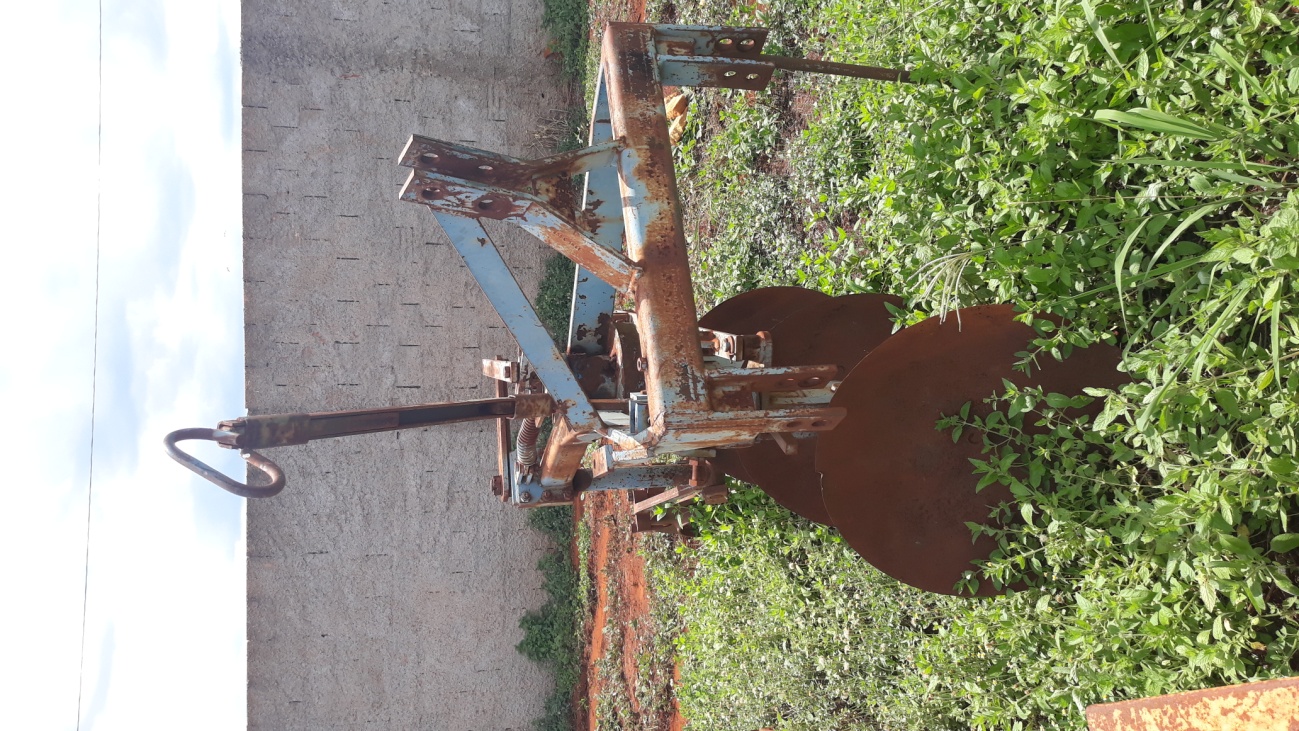 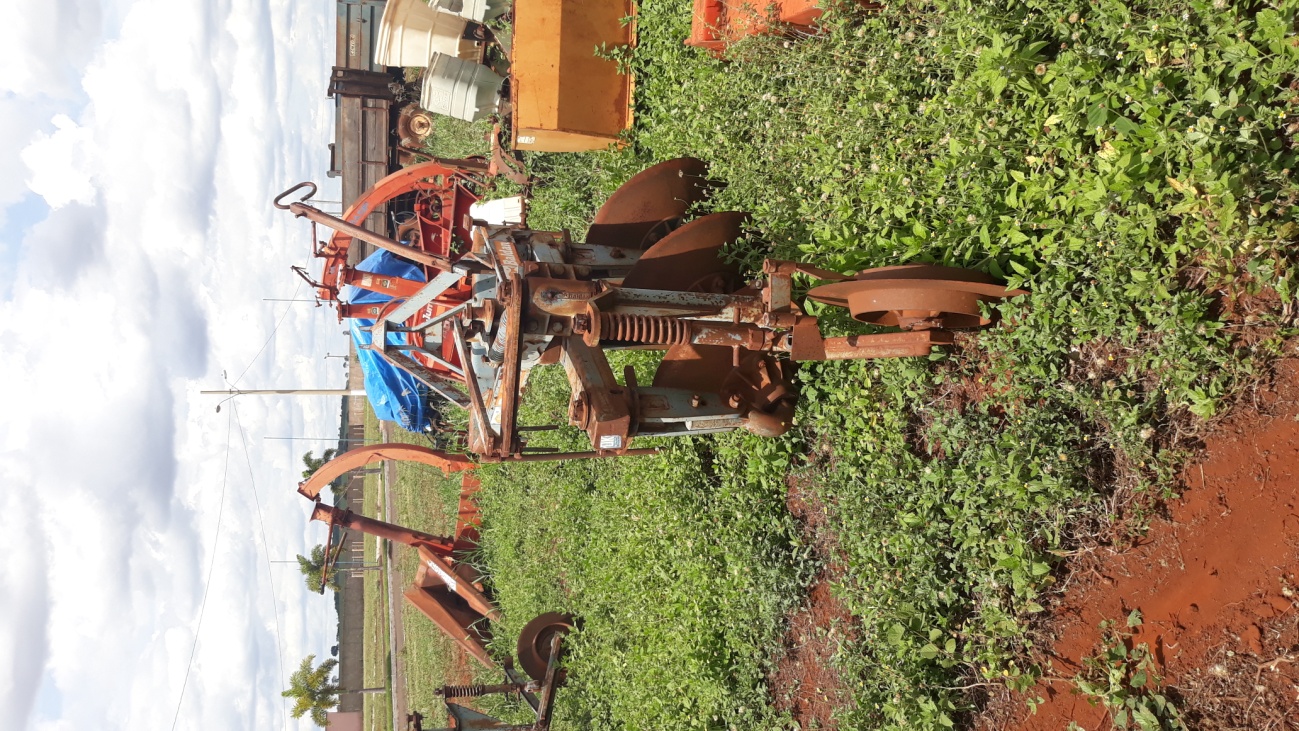 Lote 15 – Plantadeira baldan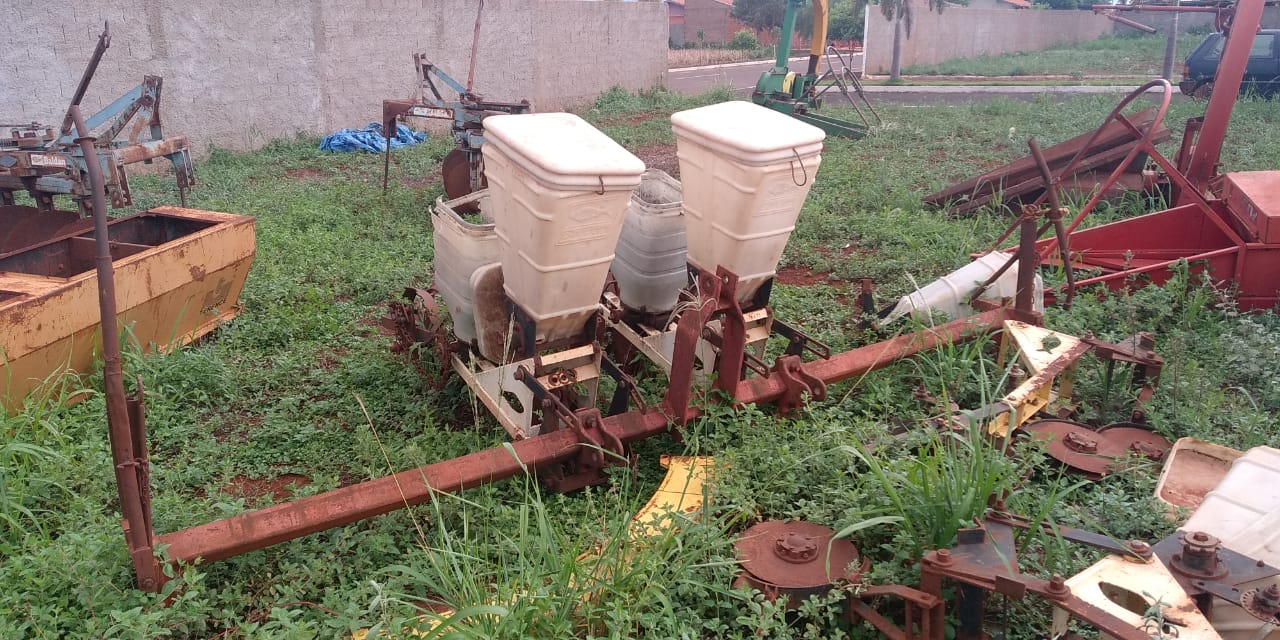 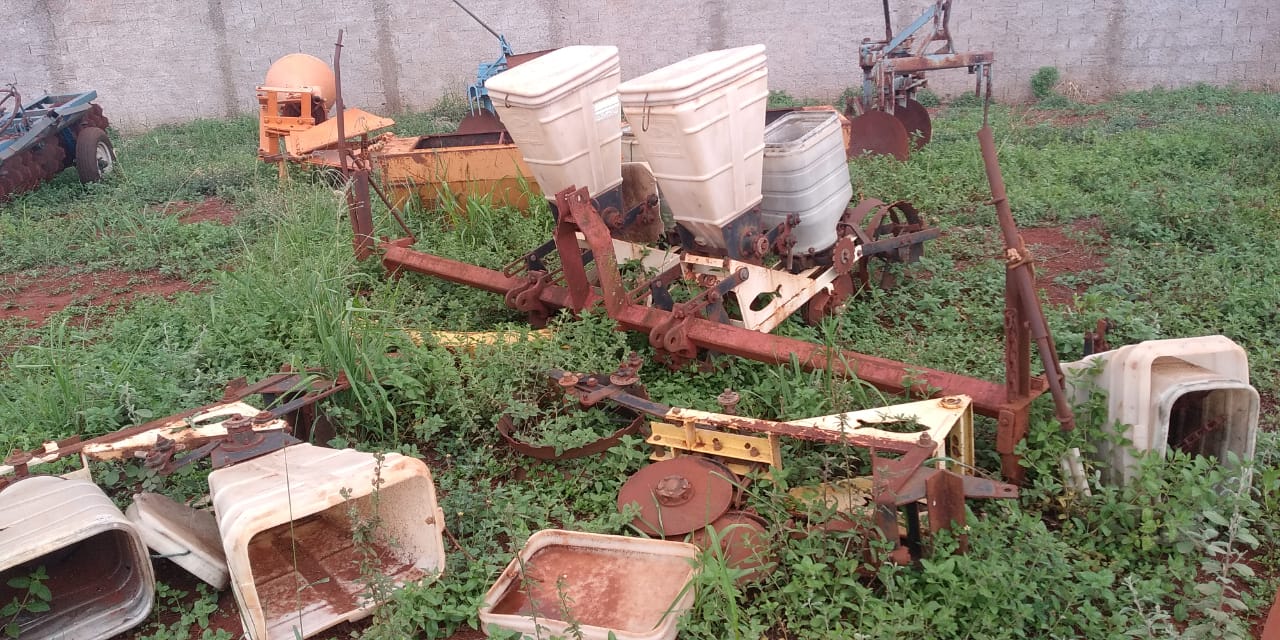 Lote 16 – Esparramadeira de calcáro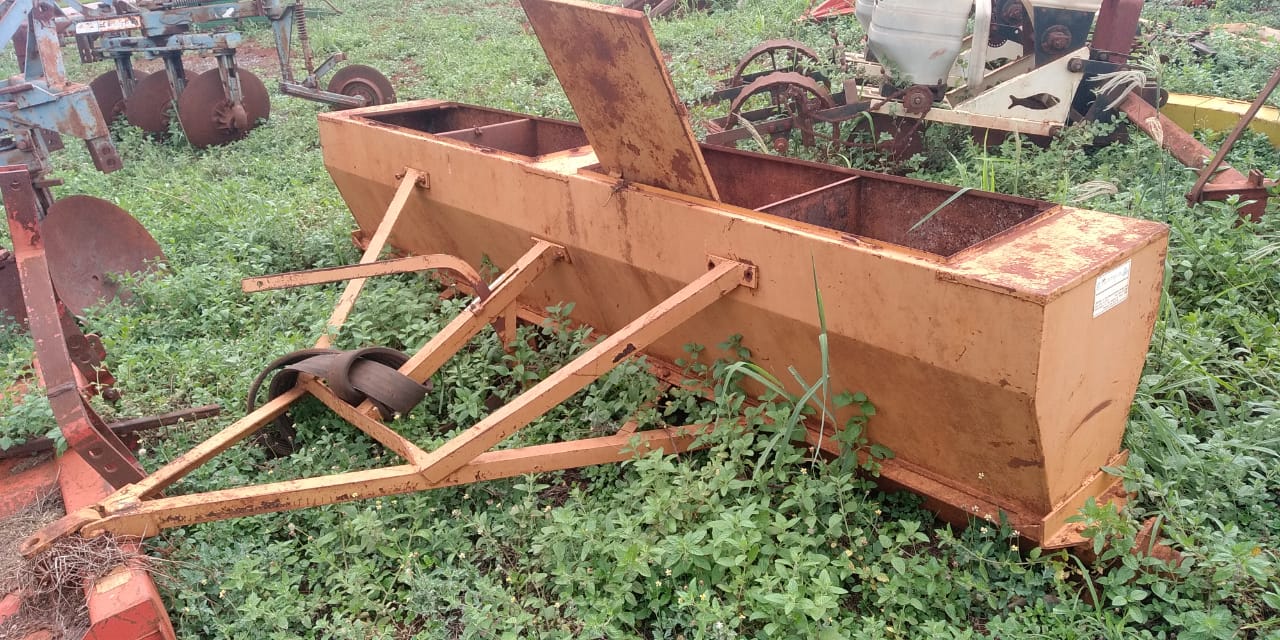 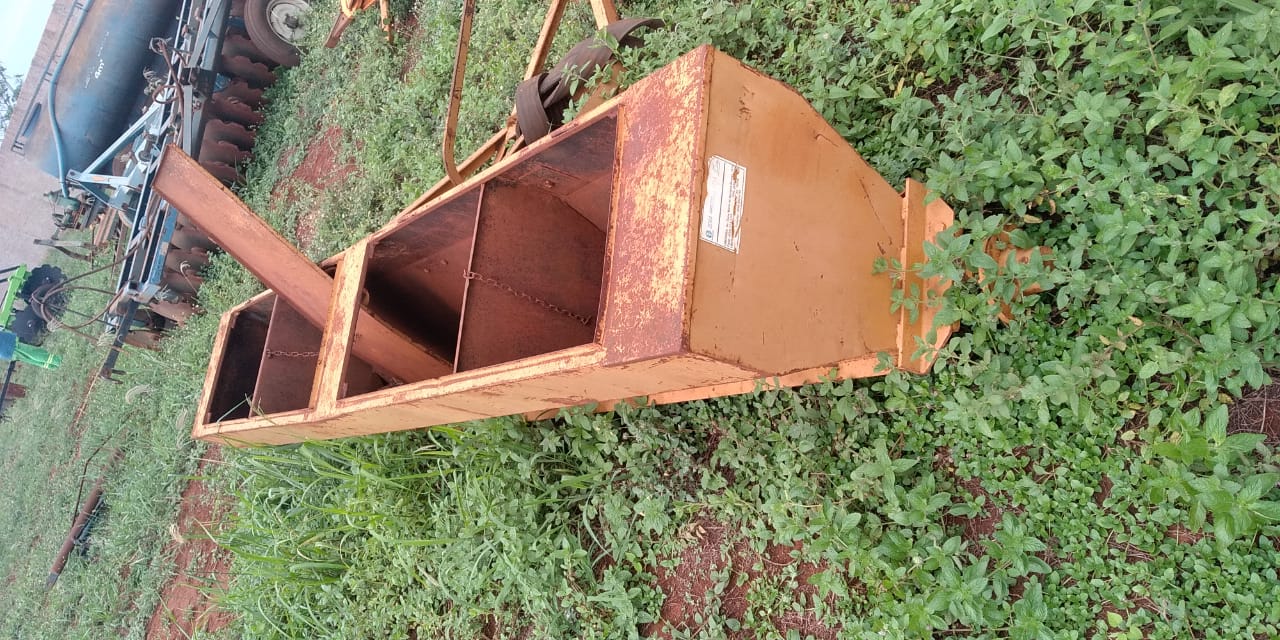 Lote 17 – Arado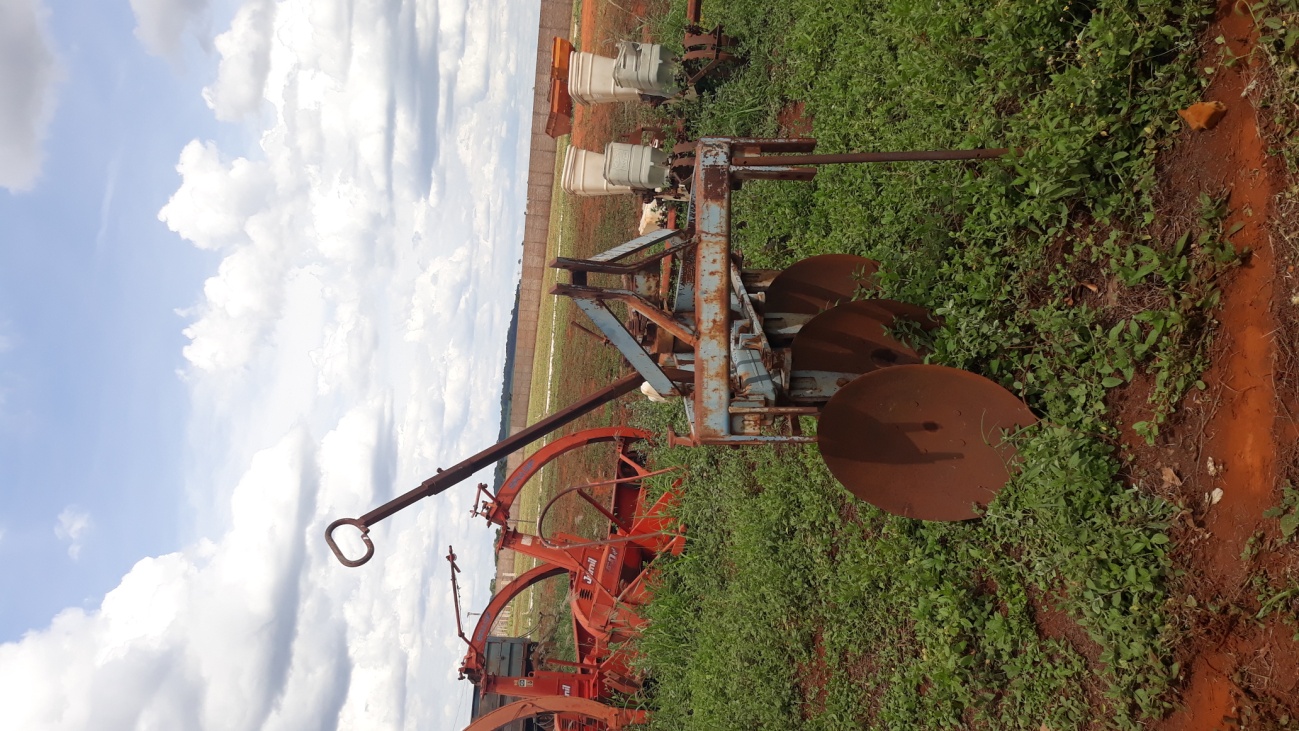 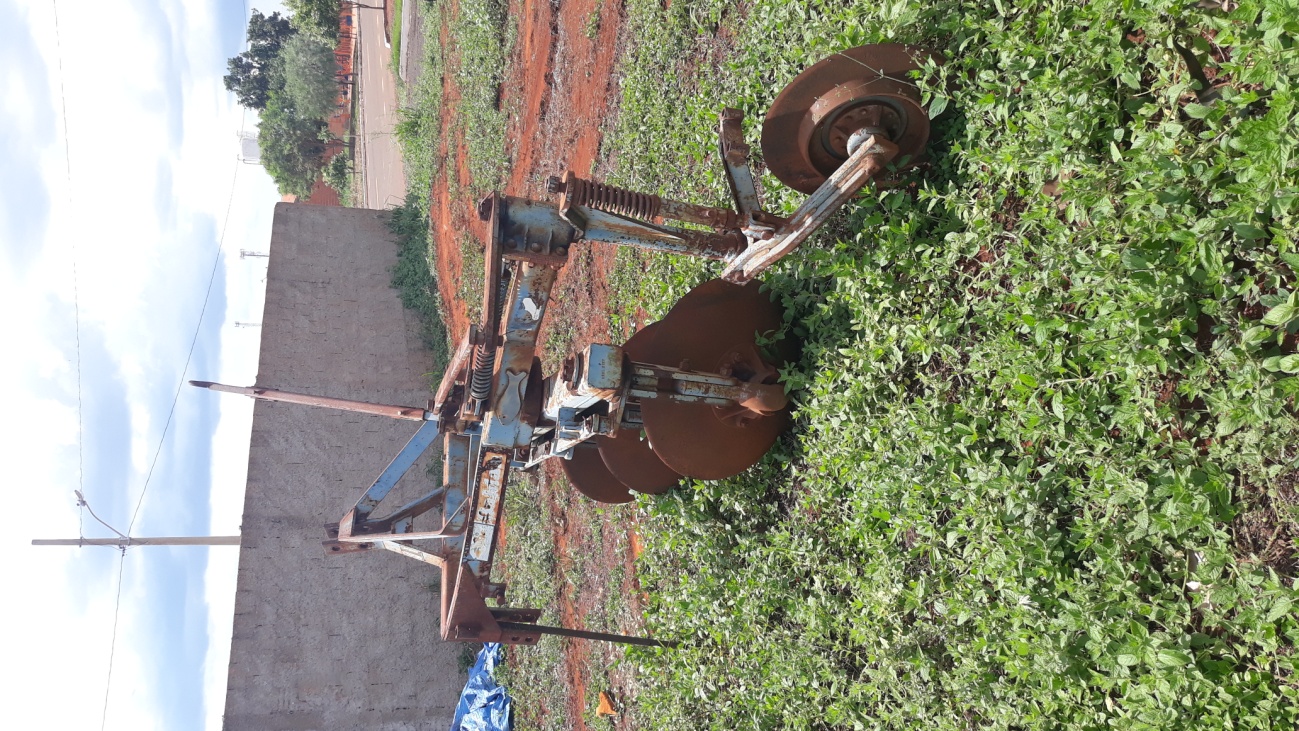 